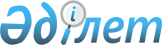 О внесении изменений и дополнений в некоторые приказы Министра национальной экономики Республики Казахстан по вопросам естественных монополий и регулируемых рынков
					
			Утративший силу
			
			
		
					Приказ и.о. Министра национальной экономики Республики Казахстан от 24 июля 2015 года № 567. Зарегистрирован в Министерстве юстиции Республики Казахстан 28 августа 2015 года № 11969. Утратил силу приказом Министра национальной экономики Республики Казахстан от 22 мая 2020 года № 42.
      Сноска. Утратил силу приказом Министра национальной экономики РК от 22.05.2020 № 42 (вводится в действие по истечении десяти календарных дней после дня его первого официального опубликования).
      В соответствии с  Законом Республики Казахстан от 9 июля 1998 года "О естественных монополиях и регулируемых рынках", ПРИКАЗЫВАЮ:
      1. Утвердить  перечень некоторых приказов Министерства национальной экономики Республики Казахстан, в которые вносятся изменения и дополнения, согласно приложению к настоящему приказу. 
      2. Комитету по регулированию естественных монополий и защите конкуренции Министерства национальной экономики Республики Казахстан обеспечить в установленном законодательством Республики Казахстан порядке:
      1) государственную регистрацию настоящего приказа в Министерстве юстиции Республики Казахстан;
      2) в течение десяти календарных дней после государственной регистрации настоящего приказа направление его на официальное опубликование в периодические печатные издания и в информационно-правовую систему "Әділет";
      3) размещение настоящего приказа на интернет-ресурсе Министерства национальной экономики Республики Казахстан.
      3. Контроль за исполнением настоящего приказа возложить на курирующего вице-министра национальной экономики Республики Казахстан.
      4. Настоящий приказ вводится в действие по истечении десяти календарных дней после дня его первого официального опубликования.
      "СОГЛАСОВАН"
      Исполняющий обязанности
      Министра по инвестициям 
      и развитию Республики Казахстан
      _______________А. Рау
      от 29 июля 2015 года
      "СОГЛАСОВАН"
      Исполняющий обязанности
      Министра энергетики 
      Республики Казахстан 
      _____________У. Карабалин
      от 27 июля 2015 года  Перечень
некоторых приказов Министра национальной экономики
Республики Казахстан, в которые вносятся изменения и дополнения
      Сноска. Перечень с изменением, внесенным приказом Министра национальной экономики РК от 01.02.2017 № 36 (вводится в действие со дня его первого официального опубликования).
      1) в  приказ Министра национальной экономики Республики Казахстан от 18 декабря 2014 года № 150 "Об утверждении Правил проведения ежегодного отчета о деятельности субъекта естественной монополии по предоставлению регулируемых услуг (товаров, работ) перед потребителями и иными заинтересованными лицами" (зарегистрированный в Реестре государственной регистрации нормативных правовых актов от 21 января 2015 года № 10110, опубликованный в Информационно-правовой системе "Әділет" 12 февраля 2015 года) внести следующие изменения и дополнения:
      в  Правилах проведения ежегодного отчета о деятельности субъекта естественной монополии по предоставлению регулируемых услуг (товаров, работ) перед потребителями и иными заинтересованными лицами, утвержденных указанным приказом:
       пункт 1 изложить в следующей редакции:
      "1. Настоящие Правила разработаны в соответствии с  Законом Республики Казахстан от 9 июля 1998 года "О естественных монополиях и регулируемых рынках" и устанавливают порядок проведения субъектов естественных монополий ежегодного отчета о деятельности субъекта естественной монополии по предоставлению регулируемых услуг (товаров, работ) перед потребителями и иными заинтересованными лицами.
      Данные Правила не распространяются на субъектов естественных монополий малой мощности.";
       пункт 8 изложить в следующей редакции:
      "8. После публикации объявления о предстоящем проведении слушания по ежегодному отчету, субъект естественной монополии за пять рабочих дней до проведения слушания по ежегодному отчету размещает на своем интернет-ресурсе информацию, указанную в  пункте 13 Правил, а также обоснования по каждому из подпунктов  пункта 13 Правил.";
       пункт 13 изложить в следующей редакции:
      "13. Выступление субъекта естественной монополии содержит следующую информацию:
      1) об исполнении инвестиционных программ и (или) инвестиционных проектов, в том числе утвержденных ведомством уполномоченного органа;
      2) об основных финансово-экономических показателях деятельности субъекта естественной монополии за отчетный период;
      3) об объемах предоставленных регулируемых услуг (товаров, работ) за отчетный период;
      4) о проводимой работе с потребителями регулируемых услуг (товаров, работ);
      5) о постатейном исполнении утвержденным ведомством уполномоченного органа тарифной сметы за отчетный период;
      6) о перспективах деятельности (планы развития), в том числе возможных изменениях тарифов на регулируемые услуги (товары работы).
      Отчет субъекта естественной монополии содержит обоснования по информации, предусмотренной подпунктами 1)-6) настоящего пункта Правил.
      В своем выступлении субъект естественной монополии дает подробное разъяснение о качестве предоставления регулируемых услуг (товаров, работ) потребителям.
      От имени субъекта естественной монополии, отчитывающегося перед потребителями и иными заинтересованными лицами, выступает первый руководитель, либо лицо, на которое возложено исполнение обязанностей первого руководителя.";
       пункт 20 изложить в следующей редакции:
      "20. Протокол слушания хранится в течение трех лет (на период действия предельного уровня тарифа) со дня проведения слушания в архиве субъекта естественной монополии, проводившего слушание.";
      дополнить пунктом 21 следующего содержания:
      "21. Субъект естественной монополии, не позднее пяти календарных дней с момента проведения отчета перед потребителями и иными заинтересованными лицами, размещает в средствах массовой информации и на своем интернет-ресурсе либо на интернет-ресурсе ведомства уполномоченного органа ежегодный отчет о деятельности по предоставлению регулируемых услуг (товаров, работ) с обоснованиями.
      В случае, если субъект естественной монополии направляет отчет о деятельности с обоснованиями для размещения на интернет-ресурсе ведомства уполномоченного органа, то ежегодный отчет размещается на интернет-ресурсе ведомством уполномоченного органа в течение пяти рабочих дней с момента его поступления.";
      2) утратил силу приказом Министра национальной экономики РК от 01.02.2017 № 36 (вводится в действие со дня его первого официального опубликования).


      3) в  приказ Министра национальной экономики Республики Казахстан от 29 декабря 2014 года № 175 "Об утверждении Правил предоставления равных условий доступа к регулируемым услугам (товарам, работам) в сфере естественных монополий", (зарегистрированный в Реестре государственной регистрации нормативных правовых актов за № 10705, опубликованный в Информационно-правовой системе "Әділет" 27 апреля 2015 года) внести следующее дополнение:
      в  Правилах предоставления равных условий доступа к регулируемым услугам (товарам, работам) в сфере естественных монополий, утвержденные указанным приказом:
      дополнить пунктом 7-1 следующего содержания:
      "7-1. Оплата потребителями за оказание услуг производится по тарифам, утвержденным ведомством уполномоченного органа, за исключением услуг по выдаче и переоформлению технических условий на подключение объектов к сетям электроснабжения, теплоснабжения, газоснабжения, а также водоснабжения и водоотведения, плата за которые не взимается.";
      4) в  приказ Министра национальной экономики Республики Казахстан от 29 декабря 2014 года № 176 "Об утверждении Правил упрощенного государственного регулирования деятельности субъектов естественных монополий малой мощности" (зарегистрированный в Реестре государственной регистрации нормативных правовых актов за № 10512 от 19 марта 2015 года, опубликованный в Информационно-правовой системе "Әділет" 1 апреля 2015 года):
       Правила упрощенного государственного регулирования деятельности субъектов естественных монополий малой мощности, утвержденные указанным приказом изложить в новой редакции согласно  приложению 2 к настоящему приказу;
      5) в  приказ Министра национальной экономики Республики Казахстан от 30 декабря 2014 года № 186 "Об утверждении перечня регулируемых услуг (товаров, работ) субъектов естественных монополий" (зарегистрированный в Реестре государственной регистрации нормативных правовых актов за № 10469, опубликованный в Информационно-правовой системе "Әділет" 31 марта 2015 года) внести следующие изменения:
      в  Перечне регулируемых услуг (товаров, работ) субъектов естественных монополий, утвержденном указанным приказом:
       пункты 1 и  2 изложить в следующей редакции:
      "1. В сфере транспортировки нефти и (или) нефтепродуктов по магистральным трубопроводам, за исключением их транспортировки в целях транзита через территорию Республики Казахстан и экспорта за пределы Республики Казахстан:
      услуга по транспортировке нефти по магистральным трубопроводам: 
      операторская деятельность по единой маршрутизации; 
      перекачка нефти по системе магистрального трубопровода; 
      слив нефти с железнодорожных цистерн; 
      налив нефти в железнодорожные цистерны; 
      налив нефти в танкера; 
      слив нефти с автоцистерн; 
      налив нефти в автоцистерны; 
      хранение нефти; 
      перевалка нефти; 
      смешение нефти.
      2. В сфере хранения, транспортировки товарного газа по соединительным, магистральным газопроводам и (или) газораспределительным системам, эксплуатации групповых резервуарных установок, а также транспортировки сырого газа по соединительным газопроводам, за исключением транспортировки товарного газа в целях транзита через территорию Республики Казахстан и экспорта за пределы Республики Казахстан:
      транспортировка товарного газа по соединительным газопроводам;
      транспортировка товарного газа по магистральным газопроводам;
      транспортировка товарного газа по газораспределительным системам для потребителей Республики Казахстан;
      транспортировка сжиженного газа по газопроводам от групповой резервуарной установки до крана на вводе потребителя;
      хранение товарного газа;
      транспортировка сырого газа по соединительным газопроводам;
      тепловой энергией, за исключением тепловой энергии, выработанной с использованием тепла грунта, грунтовых вод, рек, водоемов, сбросной воды промышленных предприятий и электростанций, канализационно-очистных сооружений:
      производство тепловой энергии; 
      передача и распределение тепловой энергии; 
      снабжение тепловой энергией; 
      производство, передача и распределение тепловой энергии; 
      производство, передача, распределение и (или) снабжение тепловой энергией.";
       пункты 8 и  9 изложить в следующей редакции:
      "8. В сфере предоставления услуг железнодорожных путей с объектами железнодорожного транспорта по договорам концессии при отсутствии конкурентного железнодорожного пути: 
      предоставление в пользование железнодорожных путей с объектами железнодорожного транспорта по договорам концессии при условии отсутствия конкурентного железнодорожного пути.
      9. В сфере подъездных путей при отсутствии конкурентного подъездного пути:
      предоставление подъездного пути для проезда подвижного состава при условии отсутствия конкурентного подъездного пути; 
      предоставление подъездного пути для маневровых работ, погрузки-выгрузки, других технологических операций перевозочного процесса, а также для стоянки подвижного состава, непредусмотренной технологическими операциями перевозочного процесса при условии отсутствия конкурентного подъездного пути.";
       пункт 11 изложить в следующей редакции:
      "11. В сфере портов, аэропортов:
      услуги морского порта:
      услуги за заход судна в морской порт для производства грузовых операций и/или иных целей с последующим выходом из порта (судозаход);
      услуги аэропортов:
      обеспечение взлета и посадки воздушного судна, за исключением обслуживания авиаперевозок, осуществляющих транзитные пролеты через воздушное пространство Республики Казахстан с осуществлением технических посадок в аэропортах Республики Казахстан в некоммерческих целях;
      обеспечение авиационной безопасности, за исключением обслуживания авиаперевозок, осуществляющих транзитные пролеты через воздушное пространство Республики Казахстан с осуществлением технических посадок в аэропортах Республики Казахстан в некоммерческих целях;
      предоставление места стоянки воздушному судну сверх трех часов после посадки для пассажирских и шести часов для грузовых и грузопассажирских сертифицированных типов воздушных судов при наличии грузов (почты), подлежащих обработке (погрузке и/или выгрузке) в аэропорту посадки, за исключением обслуживания авиаперевозок, осуществляющих транзитные пролеты через воздушное пространство Республики Казахстан с осуществлением технических посадок в аэропортах Республики Казахстан в некоммерческих целях;
      предоставление места стоянки воздушному судну на базовом аэродроме.";
       пункт 12 исключить;
       пункт 15 исключить; 
      6) в  приказ Министра национальной экономики Республики Казахстан от 30 декабря 2014 года № 194 "Об утверждении Правил утверждения инвестиционной программы (проекта) субъекта естественной монополии и ее корректировки" (зарегистрированный в Министерстве юстиции Республики Казахстан от 17 марта 2015 года № 10459, 
      в Информационно-правовой системе "Әділет" от 3 апреля 2015 года) внести следующие изменения:
      заголовок изложить в следующей редакции:
      "Об утверждении Правил утверждения инвестиционных программ (проектов) субъекта естественной монополии, их корректировки, а также проведения анализа информации об их исполнении";
       пункт 1 изложить в следующей редакции:
      "1. Утвердить прилагаемые Правила утверждения инвестиционных программ (проектов) субъекта естественной монополии, их корректировки, а также проведения анализа информации об их исполнении.";
       Правила утверждения инвестиционных программ (проектов) субъекта естественной монополии, их корректировки, а также проведения анализа информации об их исполнении, утвержденные указанным приказом, изложить в новой редакции согласно  приложению 3 к настоящему приказу.
      7)  приказ Министра национальной экономики Республики Казахстан от 17 марта 2015 года № 219 "Об утверждении Правил проведения публичных слушаний при рассмотрении заявок на утверждение тарифов (цен, ставок сборов) или их предельных уровней на регулируемые услуги (товары, работы) субъектов естественных монополий" (зарегистрированный в Реестре государственной регистрации нормативных правовых актов за № 10742, опубликованный в Информационно-правовой системе "Әділет" 30 апреля 2015 года): 
      заголовок изложить в следующей редакции:
      "Об утверждении Правил проведения публичных слушаний при рассмотрении заявок на утверждение тарифов (цен, ставок сборов) или их предельных уровней на регулируемые услуги (товары, работы) субъектов естественных монополий, а также проекта цены на товары (работы, услуги) субъекта регулируемого рынка в области электроэнергетики";
       преамбулу изложить в следующей редакции:
      "В соответствии с пунктом 2  статьи 17 и подпунктом 4) пункта 1 статьи 14-1 Закона Республики Казахстан от 9 июля 1998 года "О естественных монополиях и регулируемых рынках" ПРИКАЗЫВАЮ:";
       пункт 1 изложить в следующей редакции:
      "1. Утвердить прилагаемые Правил проведения публичных слушаний при рассмотрении заявок на утверждение тарифов (цен, ставок сборов) или их предельных уровней на регулируемые услуги (товары, работы) субъектов естественных монополий, а также проекта цены на товары (работы, услуги) субъекта регулируемого рынка в области электроэнергетики.";
       Правила проведения публичных слушаний при рассмотрении заявок на утверждение тарифов (цен, ставок сборов) или их предельных уровней на регулируемые услуги (товары, работы) субъектов естественных монополий, а также проекта цены на товары (работы, услуги) субъекта регулируемого рынка в области электроэнергетики, утвержденные указанным приказом, изложить в новой редакции согласно  приложению 4 к настоящему приказу. Правила ценообразования на регулируемых рынках, утверждения и
корректировки инвестиционной программы (проекта)
субъекта регулируемого рынка
1. Общие положения
      1. Настоящие Правила ценообразования на регулируемых рынках (далее – Правила) разработаны в соответствии с  пунктами 1 и  2-1 статьи 7-2 Закона Республики Казахстан от 9 июня 1998 года "О естественных монополиях и регулируемых рынках" (далее – Закон) с целью недопущения необоснованного роста цен и определяют порядок ценообразования на регулируемых рынках, утверждения и корректировки инвестиционной программы (проекта) субъекта регулируемого рынка.
      Правила предусматривают следующие этапы реализации:
      1) предоставление информации и уведомления для экспертизы проекта цены; 
      2) ценообразование на регулируемые рынки продукцию, товары (работы, услуги) субъектов регулируемого рынка;
      3) утверждение и корректировки инвестиционной программы (проекта) субъекта регулируемого рынка.
      2. В Правилах применяются следующие понятия:
      1) ценообразование – процесс формирования и рассмотрения цен на товары (работы, услуги) и продукцию, товары и услуги;
      2) отпускная цена – цена товара (работы, услуги), применяемая субъектом регулируемого рынка для его производства и (или) реализации;
      3) топливный сбор – сбор, взимаемый авиакомпанией с целью компенсации роста затрат на авиационное топливо в период действия тарифа на перевозку, при расчете которого данный рост учесть не представлялось возможным;
      4) инвестиционная программа (проект) – программа вложения и возврата средств, направленных на создание новых активов, расширение, восстановление, обновление, поддержку существующих активов, реконструкцию, техническое перевооружение основных средств субъекта регулируемого рынка, на краткосрочный, среднесрочный или долгосрочный период с целью получения технико-экономического эффекта, включающая в себя один или несколько инвестиционных проектов;
      5) монопольно производимые товары (работы, услуги) – товары (работы, услуги) по производству (оказанию) которых, субъекты регулируемого рынка занимают доминирующее или монопольное положение на соответствующем товарном рынке;
      6) обоснованная цена – цена, определенная на основании обоснованных затрат и прибыли субъекта регулируемого рынка в соответствии с представленными субъектом рынка документами, подтверждающими обоснованность таких затрат и прибыли, а также на основании проведенной ведомством уполномоченного органа экспертизы с применением метода сравнительного анализа;
      7) себестоимость – совокупность затрат, учитываемых ведомством уполномоченного органа в цене на монопольно производимый товар (работу, услугу) и (или) на продукцию, товары и услуги;
      8) регулируемые рынки – товарные рынки, на которых в соответствии с  Законом введено государственное регулирование цен для субъектов регулируемого рынка;
      9) субъект регулируемого рынка (далее – Субъект) – индивидуальный предприниматель или юридическое лицо, (за исключением субъектов естественной, государственной монополии и энергопроизводящих организаций):
      включенные в Государственный реестр субъектов рынка, занимающих доминирующее или монопольное положение на регулируемых рынках;
      реализующие продукцию, товары и услуги, включенные в номенклатуру, установленную Правительством Республики Казахстан;
      10) уполномоченный орган – государственный орган, осуществляющий руководство в сферах естественных монополий и на регулируемых рынках;
      11) ведомство уполномоченного органа – ведомство государственного органа, осуществляющего руководство в сферах естественных монополий и на регулируемых рынках;
      12) предельная цена – цена товара (работы, услуги), установленная субъектом регулируемого рынка на основании затрат и прибыли, необходимых для их производства и (или) реализации в соответствии с Правилами, и признанная ведомством уполномоченного органа обоснованной по результатам проведения экспертизы цены. 2. Порядок предоставления информации и уведомления
для экспертизы проекта цены
      3. Ведомство уполномоченного органа проводит экспертизу планируемой Субъектом цены в соответствии с Правилами.
      В ведомство уполномоченного органа Субъекты предоставляют:
      1) информацию об отпускных ценах с приложением обосновывающих материалов, подтверждающих уровень цены, не позднее тридцати календарных дней со дня введения государственного регулирования цен либо включения в номенклатуру продукции, товаров и услуг в письменной форме;
      2) уведомление о предстоящем повышении цены в письменной форме по форме согласно  приложению 1 к настоящим Правилам (далее – уведомление согласно приложению 1) не менее чем за тридцать календарных дней о предстоящем повышении цен на товары (работы, услуги) выше предельной цены и причинах их повышения с предоставлением обосновывающих материалов, подтверждающих причины повышения (за исключением субъектов розничного рынка, не занимающих доминирующее или монопольное положение на регулируемых рынках);
      3) информацию, необходимую для проведения экспертизы цены, по требованию ведомства уполномоченного органа по результатам проведения мониторинга цен и (или) на основании жалоб, информации, сведений, указывающих на установление необоснованной цены, а также в случаях невыполнения субъектом регулируемого рынка обязанностей, установленных подпунктами 3) и 3-1)  статьи 7-3 Закона.
      4. В случаях предусмотренных пунктом 3 Правил, Субъектом представляется:
      1) пояснительная записка с обоснованием целесообразности повышения цены, с приложением документов, подтверждающих причины повышения (копии соответствующих договоров (заключенных), подтверждающие повышение стоимости сырья, материалов, услуг);
      2) проект цен или отпускная цена по каждому виду деятельности;
      3) бухгалтерский баланс по форме, утвержденной  приказом Министра финансов Республики Казахстан от 20 августа 2010 года № 422, зарегистрированный в Реестре государственной регистрации нормативных правовых актов за № 6452;
      4) отчет о прибылях и убытках по форме, утвержденной  приказом Министра финансов Республики Казахстан от 20 августа 2010 года № 422, зарегистрированный в Реестре государственной регистрации нормативных правовых актов за № 6452;
      5) отчет по труду по форме, утвержденной  приказом Председателя Комитета по статистике Министерства национальной экономики Республики Казахстан от 8 декабря 2014 года № 71, зарегистрированный в Реестре государственной регистрации нормативных правовых актов за № 10125;
      6) отчет о финансово-хозяйственной деятельности по форме, утвержденной  приказом Председателя Комитета по статистике Министерства национальной экономики Республики Казахстан от 14 ноября 2014 года № 50, зарегистрированный в Реестре государственной регистрации нормативных правовых актов за № 10074;
      7) отчет о движении денежных средств и нематериальных активов согласно форме, утвержденной  приказом Министра финансов Республики Казахстан от 20 августа 2010 года № 422, зарегистрированный в Реестре государственной регистрации нормативных правовых актов за № 6452;
      8) сводные данные о доходах и расходах, применяемые для расчета проекта цен (отпускных цен) с расшифровками по статьям затрат в целом по предприятию и отдельно по каждому виду;
      9) сведения о применяемой системе оплаты труда;
      10) сведения о применяемых нормах расхода сырья и материалов, нормативной численности работников;
      11) учетная политика, в случае ее наличии;
      12) инвестиционные программы (проекты), (при наличии);
      13) годовая смета затрат, направленных на текущий и капитальный ремонты и другие ремонтно-восстановительные работы, не приводящие к росту стоимости основных средств;
      14) годовая смета затрат, направленных на проведение капитальных ремонтных работ, приводящих к увеличению стоимости основных средств;
      15) расчет амортизационных отчислений с указанием сроков эксплуатации основных средств;
      16) документы, подтверждающие планируемый объем реализации - протоколы намерений, договоры, расчеты объемов производства (поставки), данные о проектной мощности и фактическом ее использовании, а также при снижении объемов производства (поставки) Субъектами предоставляется обоснование;
      17) расшифровка дебиторской и кредиторской задолженностей.
      5. К уведомлению о предстоящем повышении цен в связи с введением топливного сбора прилагаются:
      1) проект цен по услуге авиаперевозки;
      2) копии договоров, подтверждающие повышение стоимости авиационного топлива;
      3) расчет потребности топлива на каждый авиационный маршрут и тип воздушного судна. При этом требование части третьей настоящего пункта на данный случай не распространяется.
      6. Прилагаемые документы прошиваются, пронумеровываются и заверяются печатью и подписью руководителя Субъекта, либо лицом, замещающим его. Финансовые документы подписываются руководителем и главным бухгалтером субъекта либо лицами, замещающими их, и заверяются печатью субъекта при наличии.
      При этом, в качестве обосновывающих материалов представляются фактические данные о затратах за четыре квартала, предшествующие подаче заявки, и за предыдущий календарный год. 3. Порядок ценообразования на продукцию, товары
(работы, услуги) субъектов регулируемого рынка
      7. Формирование цен на продукцию, товары (работы, услуги) осуществляется на основании раздельного учета затрат по каждому виду продукции, товаров (работ, услуг).
      В случае отсутствия у Субъекта раздельного учета затрат по видам продукции, товаров (работ, услуг), затраты Субъекта разделяются по видам реализуемых продукции, товаров (работ, услуг) на основе косвенных методов, предусматривающих определение затрат, относящихся к определенному виду деятельности Субъекта, реализующих продукцию, товары (работы, услуги) по удельному весу доходов (объемов, затрат на оплату труда производственного персонала) в общих затратах Субъекта.
      8. При формировании планируемой Субъектом цены на продукцию, товары (работы, услуги) Субъекта в себестоимости учитываются расходы, непосредственно относящиеся к производству (оказанию) продукции, товаров (работ, услуг), а также расходы, подтвержденные обосновывающими материалами (договорами, счета-фактурами, финансовыми документами), в том числе:
      1) материальные расходы, определяемые исходя из их цен, предусмотренных в подтверждающих документах (договоры, счета-фактуры), и физического объема материальных ресурсов, исходя из применяемых норм расхода сырья, материалов, топлива, энергии материальных ресурсов на выпуск единицы продукции, товаров (работ, услуг) и (или) годовых норм материальных ресурсов;
      2) на оплату труда персонала, включая выплаты доплат и надбавок за условия труда, предусмотренные системой оплаты труда в соответствии с трудовым законодательством, учитываются при формировании цен, при этом при определении расходов на оплату труда, в расчет принимается фактическая численность персонала (административно-управленческого и производственного), не превышающая нормативную численность (при наличии), и среднемесячная заработная плата, принятая в действующих ценах, с учетом прогнозируемого изменения уровня инфляции;
      3) на амортизационные отчисления, которые определяются с использованием метода, предусмотренного учетной политикой Субъекта и направляются на проведение капитальных ремонтных работ, приводящих к увеличению стоимости основных средств, и на реализацию инвестиционных программ (проектов);
      4) средства, направляемые Субъектом на текущий и капитальный ремонты и другие ремонтно-восстановительные работы, не приводящие к росту стоимости основных средств, включаются в затратную часть тарифа (цены, ставки сбора) на основании подтверждающих документов о необходимости такой работы (документальное техническое подтверждение необходимости проведения таких работ, сводные сметные расчеты, объектные, локальных и ресурсные сметы (отдельно по каждому объекту) и т.п.), в том числе по объектам, находящимся в доверительном управлении Субъекта (при условии, если договор доверительного управления содержит требования о проведении такого ремонта, не приводящего к росту стоимости основных средств);
      5) прочие производственные расходы, непосредственно относящиеся к монопольно производимому товару (работе, услуге), включаются в затратную часть тарифа (цен, ставки сбора) на основании подтверждающих документов с учетом отраслевых особенностей; 
      6) расходы, в ценах которых учитывается выплата вознаграждения за заемные средства на реализацию инвестиционной программы, при наличии утвержденной инвестиционной программы (проекта);
      7) расходы на выплату вознаграждения за заемные средства, привлеченные для пополнения оборотных средств, необходимых для оказания регулируемой услуги, в случае, если оплата за оказываемые регулируемые услуги производится по факту их оказания;
      8) на приобретаемые аудиторские, консалтинговые, маркетинговые услуги;
      9) на оплату за эмиссию в окружающую среду;
      10) на обязательные виды страхования, налоги, сборы и другие обязательные платежи в бюджет, учитываемые в расходах периода.
      9. Уровень прибыли, включаемый в планируемую Субъектом цену, ограничивается с учетом средств, необходимых для реализации инвестиционной программы (проекта), и амортизационных отчислений.
      Инвестиции осуществляются Субъектами за счет собственных и (или) заемных средств. Источниками собственных средств являются прибыль (чистый доход) и амортизационные отчисления.
      Возврат заемных средств осуществляется за счет прибыли (чистого дохода) и (или) амортизационных отчислений.
      В случае отсутствия у Субъекта утвержденной в соответствии с Правилами инвестиционной программы (проекта) уровень прибыли Субъекта, включаемой в планируемую цену на регулируемую услугу, определяется исходя из фактического уровня прибыли, полученной от регулируемой услуги, но не превышающими показатель прогноза социально-экономического развития Республики Казахстан (инфляция).
      10. При формировании планируемой Субъектом цены в себестоимости не учитываются расходы, не относящиеся непосредственно к производству (оказанию) продукции, товаров (работ, услуг), а также не подтвержденные обосновывающими материалами (договорами, счета-фактурами, финансовыми документами), в том числе:
      1) амортизационные отчисления основных средств, неиспользуемых при производстве (оказании) продукции, товаров (работ, услуг);
      2) платежи за сверхнормативные выбросы (сбросы) загрязняющих веществ;
      3) безнадежные долги;
      4) штрафы, пени, неустойка и другие виды санкций за нарушение условий хозяйственных договоров, судебные издержки;
      5) штрафы и пени за сокрытие (занижение) дохода;
      6) убытки от хищений;
      7) на содержание незадействованных активов в производстве обслуживающих хозяйств и участков;
      8) на содержание объектов здравоохранения, детских дошкольных организаций, учебных заведений, за исключением профессионально-технических училищ;
      9) на содержание оздоровительных лагерей, объектов культуры и спорта, жилого фонда;
      10) на погашение ссуд, включая беспроцентные, полученных работниками организации на улучшение жилищных условий, приобретение садовых домиков и обзаведение домашним хозяйством;
      11) на проведение культурно-просветительных, оздоровительных и спортивных мероприятий;
      12) на благоустройство садовых товариществ (строительство дорог, энерго- и водоснабжение, осуществление других расходов общего характера);
      13) на оказание спонсорской помощи;
      14) на потери от брака;
      15) на приобретение, аренду и содержание квартир, жилых зданий и сооружений, мест в общежитиях и гостиницах для персонала субъектов товарного рынка, за исключением вахтовой организации производства;
      16) на приобретение подарков к юбилейным датам или выдаваемые в виде поощрения работникам;
      17) на сверхнормативные технические и коммерческие потери, порчу и недостачу товарно-материальных ценностей, запасы на складах и другие непроизводительные расходы;
      18) на премирование и другие формы стимулирования по итогам работы;
      19) на проведение и организацию обучающих курсов, семинаров, тренингов, лекций, выставок, дискуссий, встреч с деятелями науки и искусства, научно-технических конференций, за исключением мероприятий, связанных с производственной необходимостью;
      20) на членские взносы в общественные организации и ассоциации;
      21) на оплату отпусков работников, обучающихся в организациях образования;
      22) на оплату путевок работникам и их детям на лечение, отдых, экскурсии за счет средств Субъекта, кроме затрат, связанных с реабилитационным лечением профессиональных заболеваний;
      23) страховые платежи (взносы, уплачиваемые Субъектом по договорам личного и имущественного страхования, заключенных Субъектом в пользу своих работников), за исключением установленных законодательством Республики Казахстан обязательных страховых платежей;
      24) на оплату дополнительно предоставленных (сверх предусмотренного законодательством) отпусков работникам, в том числе женщинам, воспитывающим детей, оплата проезда членов семьи работника к месту использования отпуска и обратно;
      25) льготы работникам Субъекта, кроме предусмотренных трудовым законодательством;
      26) на компенсацию стоимости питания детям, находящимся в дошкольных учреждениях, санаториях и оздоровительных лагерях;
      27) отчисления профессиональным союзам на цели, определенные коллективным договором;
      28) на услуги банков и организации, осуществляющих отдельные виды банковских операции по приему коммунальных платежей от потребителей;
      29) на услуги консалтинговых компаний.
      11. Причинами отказа в рассмотрении уведомления Субъекта о повышении предельной цены являются:
      1) нарушение Субъектом сроков представления уведомления;
      2) непредставление Субъектом документов, указанных в пункте 8 Правил; 
      3) несоответствие представленных документов пункту 8 Правил;
      12. По требованию ведомства уполномоченного органа Субъект предоставляет в ведомство уполномоченного органа дополнительную информацию в письменной форме, в соответствии с подпунктом 1)  статьи 7-3 Закона.
      В таком случае сроки рассмотрения приостанавливаются до предоставления субъектами рынка соответствующей информации.
      При этом дата ввода предельной цены переносится на срок предоставления субъектами рынка соответствующей информации.
      13. Ведомство уполномоченного органа не позднее тридцати календарных дней со дня получения уведомления о предстоящем повышении цены, по форме согласно  приложению 1 к настоящим Правилам (далее – уведомление согласно приложению 1) или информации об отпускных ценах, или информации, предоставленной в рамках контроля за соблюдением порядка ценообразования на регулируемых рынках направляет Субъекту:
      1) мотивированное заключение о запрете на повышение цены, по форме согласно  приложению 2 к настоящим Правилам (далее – мотивированное заключение согласно приложению 2);
      2) мотивированное заключение по снижению действующей или проектируемой цены до уровня обоснованной цены по форме согласно  приложению 3 к настоящим Правилам (далее – мотивированное заключение согласно приложению 3) с приложением сметы расходов на оказание услуг по электроснабжению/снабженческая надбавка по форме согласно  приложению 4, предельной цены на регулируемые услуги/снабженческая надбавка по форме согласно  приложению 5 и предельной цены реализации товарного газа (в разрезе филиалов) по форме согласно  приложению 6 к настоящим Правилам в зависимости от оказываемой услуги/снабженческой надбавки.
      По результатам экспертизы цены не позднее десяти календарных дней со дня получения уведомления согласно  приложению 1, в связи с введением топливного сбора, ведомство уполномоченного органа направляет Субъекту:
      1) мотивированное заключение согласно  приложению 2;
      2) мотивированное заключение согласно  приложению 3 с приложением сметы расходов на оказание услуг по электроснабжению/снабженческая надбавка по форме согласно  приложению 4, предельной цены на регулируемые услуги/снабженческая надбавка по форме согласно  приложению 5 и предельной цены реализации товарного газа (в разрезе филиалов) по форме согласно  приложению 6 к настоящим Правилам в зависимости от оказываемой услуги/снабженческой надбавки.
      В случае отсутствия оснований для вынесения мотивированного заключения ведомство уполномоченного органа извещает об этом Субъекта в установленные настоящем пункте сроки.
      Мотивированное заключение направляется Субъекту по почте с уведомлением либо вручается его представителю нарочно под роспись.
      14. Субъект на основании полученного мотивированного заключения устанавливает соответствующую цену на продукцию, товары (работы, услуги) с даты, указанной в уведомлении, направленном в ведомство уполномоченного органа, либо с даты, установленной ведомством уполномоченного органа в случае предоставления Субъектом информации об отпускных ценах либо информации, предоставленной в рамках контроля за соблюдением Правил.
      15. Субъект, не превышая предельной цены, вправе самостоятельно снижать и повышать цены на производимые (реализуемые) товары (работы, услуги) с предоставлением в ведомство уполномоченного органа информации, указывающей на причины снижения или повышения, не позднее пяти рабочих дней со дня снижения или повышения цены в соответствии с  пунктом 4 статьи 7-2 Закона.
      16. В целях контроля за соблюдением порядка ценообразования на регулируемых рынках, а также в случаях, предусмотренных подпунктом 1)  статьи 7-3 Закона, ведомство уполномоченного органа осуществляет мониторинг цен Субъектов.
      По результатам проведения мониторинга цен и (или) на основании жалоб, информации, сведений, указывающих на установление необоснованной цены, а также в случаях невыполнения субъектом регулируемого рынка обязанностей, установленных подпунктами 3) и 3-1)  статьи 7-3 Закона, ведомство уполномоченного органа проводит экспертизу цены в соответствии с Правилами, и выносит решения о снижении действующей цены.
      17. В отношении ценообразования на товарный газ допускается установление различных уровней цен по группам потребителей в соответствии с Методикой расчета предельных цен на товарный газ субъектов регулируемого рынка, утвержденной  приказом Председателя Агентства Республики Казахстан по регулированию естественных монополий от 1 апреля 2014 года № 66-ОД, зарегистрированным в Реестре государственной регистрации нормативных правовых актов за № 9354.
      18. При рассмотрении обоснованности цен ведомство уполномоченного органа проводит экспертизу путем сравнительного анализа:
      проектов планируемой цены с ценами на аналогичный товар (работы, услуги), установленными другими субъектами на том же товарном рынке, или сопоставимых товарных рынках, в том числе за пределами Республики Казахстан при необходимости;
      применяемых Субъектом норм расхода сырья, материалов, топлива, энергии материальных ресурсов на выпуск единицы продукции, товаров (работ, услуг) и (или) годовых норм материальных ресурсов путем сравнения с соответствующими отраслевыми нормами, утверждаемыми государственным органом, осуществляющим руководство соответствующей отраслью (сферой) государственного управления, или нормами, применяемыми субъектами, оказывающими услуги на сопоставимых регулируемых рынках;
      расходов на оплату труда персонала Субъекта с затратами на оплату труда субъектов рынка, оказывающих услуги на сопоставимых регулируемых рынках;
      других расходов, оказывающих влияние на увеличение цен Субъекта.
      При рассмотрении обоснованности цен в связи с введением топливного сбора ведомство уполномоченного органа проводит экспертизу цены на основе анализа представленных субъектом документов, указанных в пункте 5 Правил, подтверждающих повышение стоимости авиационного топлива.
      19. По требованию ведомства уполномоченного органа Субъект предоставляет в ведомство уполномоченного органа дополнительную информацию в письменной форме, в соответствии с подпунктом 1)  статьи 7-3 Закона.
      20. По результатам экспертизы цены, не позднее тридцати календарных дней со дня получения уведомления согласно  приложению 1 или информации об отпускных ценах, или информации, предоставленной в рамках контроля за соблюдением порядка ценообразования на регулируемых рынках, ведомство уполномоченного органа направляет Субъекту:
      1) мотивированное заключение согласно  приложению 2;
      2) мотивированное заключение по снижению действующей или проектируемой цены до уровня обоснованной цены по форме согласно  приложению 3 к настоящим Правилам (далее – мотивированное заключение согласно приложению 3) с приложением сметы расходов на оказание услуг по электроснабжению/снабженческая надбавка по форме согласно  приложению 4, предельной цены на регулируемые услуги/снабженческая надбавка по форме согласно  приложению 5 и предельной цены реализации товарного газа (в разрезе филиалов) по форме согласно  приложению 6 к настоящим Правилам в зависимости от оказываемой услуги/снабженческой надбавки.
      По результатам экспертизы цены не позднее десяти календарных дней со дня получения уведомления согласно  приложению 1, в связи с введением топливного сбора, ведомство уполномоченного органа направляет Субъекту:
      1) мотивированное заключение согласно  приложению 2;
      2) мотивированное заключение по снижению действующей или проектируемой цены до уровня обоснованной цены по форме согласно  приложению 3 к настоящим Правилам (далее – мотивированное заключение согласно приложению 3) с приложением сметы расходов на оказание услуг по электроснабжению/снабженческая надбавка по форме согласно  приложению 4, предельной цены на регулируемые услуги/снабженческая надбавка по форме согласно  приложению 5 и предельной цены реализации товарного газа (в разрезе филиалов) по форме согласно  приложению 6 к настоящим Правилам в зависимости от оказываемой услуги/снабженческой надбавки.
      В случае отсутствия оснований для вынесения мотивированного заключения ведомство уполномоченного органа извещает об этом Субъекта в установленные настоящем пункте сроки.
      Мотивированное заключение направляется Субъекту по почте с уведомлением либо вручается его представителю нарочно под роспись.
      21. В случае отсутствия оснований для вынесения мотивированного заключения ведомство уполномоченного органа извещает об этом субъекту регулируемого рынка в сроки, предусмотренные в пункте 20 Правил.
      Мотивированное заключение направляется субъекту регулируемого рынка по почте с уведомлением либо вручается его представителю нарочно под роспись.
      Субъект регулируемого рынка на основании полученного мотивированного заключения устанавливает соответствующую цену на товары (работы, услуги) в срок не позднее тридцати календарных дней с даты, указанной в уведомлении направленной в ведомство уполномоченного органа либо с даты установленной уполномоченным органом, в случае предоставления субъектом регулируемого рынка информации в соответствии с подпунктом 1)  статьи 7-3 Закона.
      22. Субъект, не превышая предельной цены, вправе самостоятельно снижать и повышать цены на производимые (реализуемые) товары (работы, услуги) с предоставлением в ведомство уполномоченного органа информации, указывающей на причины снижения или повышения, не позднее пяти рабочих дней со дня снижения или повышения цены в соответствии с  пунктом 4 статьи 7-2 Закона.
      23. В случае неисполнения расходов по покупке и (или) транспортировке электрической энергии, учтенных в согласованной предельной цене субъекта регулируемого рынка в области электроэнергетики, ведомство уполномоченного органа принимает решение о снижении согласованной предельной цены на сумму дохода, полученного в результате возникновения разницы между расходами, включенными в согласованную предельную цену, и фактическими расходами по покупке и (или) транспортировке электрической энергии.
      Ведомство уполномоченного органа снижает проектируемую цену в ходе рассмотрения уведомления о предстоящем повышении цен субъекта регулируемого рынка в области электроэнергетики на сумму дохода, полученного в результате возникновения разницы между расходами, включенными в согласованную предельную цену, и фактическими расходами по покупке и (или) транспортировке электрической энергии. 
      В случае, если у субъекта регулируемого рынка в области электроэнергетики возникают убытки в результате увеличения разницы между расходами по покупке и (или) транспортировке электрической энергии, учтенными в согласованной предельной цене, и фактическими расходами по покупке и (или) транспортировке электрической энергии, ведомство уполномоченного органа, при рассмотрении уведомления о предстоящем повышении цен субъекта регулируемого рынка в области электроэнергетики, возмещает такие убытки посредством увеличения предельной цены на возникшую разницу. 4. Порядок утверждения и корректировки инвестиционной
программы (проекта) субъекта регулируемого рынка
      24. Инвестиционная программа (проект) субъекта разрабатывается с учетом приоритетов развития Республики Казахстан и социально-экономических показателей Республики Казахстан, для достижения утвержденных показателей и индикаторов отраслевых или местных программ восстановления, реконструкции, модернизации систем на соответствующий период.
      25. Инвестиционная программа (проект) учитывается в предельной цене товара (работы, услуги) субъекта регулируемого рынка при условии ее утверждения ведомством уполномоченного органа.
      26. Для включения в предельную цену расходов на инвестиции Субъект обращается в ведомство уполномоченного органа с заявкой в произвольной форме на утверждение инвестиционной программы (проекта) с приложением следующих материалов:
      1) планируемая инвестиционная программа (проект) Субъекта по форме согласно  приложению 7 к настоящим Правилам;
      2) информацию об инвестиционных затратах на реализацию инвестиционной программы (проекта) с указанием стоимости приобретаемых основных средств, строительно-монтажных работ с приложением сравнительного анализа уровня цен;
      3) документов, подтверждающих прогнозный размер и предварительные условия финансирования, в том числе заемных ресурсов (вознаграждение по заемным средствам, период финансирования, комиссионные выплаты, сроки и условия возврата заемных средств); 
      4) документов, подтверждающих размеры и условия финансирования инвестиционной программы (проекта) в случае, если для их реализации выделяются средства из республиканского, местного бюджетов или привлекаются кредиты (инвестиции) под гарантии Правительства Республики Казахстан.
      Прилагаемые к планируемой Субъектом инвестиционной программе (проекту) документы прошиваются, пронумеровываются и заверяются печатью и подписью руководителя субъекта, либо лицом, замещающим его, или заместителем руководителя, в компетенцию которого входят вопросы бухгалтерского учета. Финансовые документы подписываются руководителем и главным бухгалтером субъекта либо лицами, замещающими их, и заверяются печатью субъекта.
      Планируемая инвестиционная программа (проекта) субъекта предоставляется одновременно с уведомлением или информацией об отпускных ценах. 
      27. Ведомство уполномоченного органа корректирует:
      1) проект планируемой Субъектом инвестиционную программу (проект);
      2) утвержденную инвестиционную программу (проект);
      3) анализ информации об исполнении.
      28. Субъект не позднее 1 октября текущего года вправе обратиться в ведомство уполномоченного органа с предложением о корректировке утвержденной инвестиционной программы (проекта).
      29. К предложению о корректировке утвержденной инвестиционной программы (проекта), прилагаются:
      1) проект инвестиционной программы (проекта) с учетом корректировок с приложением материалов, обосновывающих внесение корректировок в инвестиционную программу (проект) (бизнес-план, прайс-листы, копии договоров, проектно-сметная документация, прошедшая экспертизу в установленном порядке);
      2) оценка субъекта о необходимости внесения корректировок в инвестиционную программу (проект) с приложением обосновывающих материалов;
      3) возможные условия финансирования и возврата заемных средств;
      4) если для реализации инвестиционной программы (проекта) выделяются средства из республиканского и (или) местных бюджетов или привлекаются кредиты (инвестиции) под гарантии Правительства Республики Казахстан, то представляются документы, подтверждающие размеры и условия финансирования.
      Прилагаемые документы прошиваются, пронумеровываются и заверяются печатью и подписью руководителя субъекта, либо лицом, замещающим его. Финансовые документы подписываются руководителем и главным бухгалтером субъекта либо лицами, замещающими их, и заверяются печатью субъекта.
      30. Ведомство уполномоченного органа рассматривает предложение о корректировке инвестиционной программы (проекта) в течение тридцати календарных дней с момента его представления.
      При снижении утвержденной суммы инвестиционной программы, ведомство уполномоченного органа снижает предельную цену субъекта.
      31. В случае отказа в утверждении инвестиционной программы (проекта) с учетом корректировки ведомство уполномоченного органа направляет Субъекту мотивированное заключение об отказе в утверждении инвестиционной программы (проекта).
      Основанием для отказа в утверждении инвестиционной программы (проекта) Субъекта с учетом корректировки является непредставление и (или) представление не в полном объеме документов, указанных в пункте 26 Правил.
      32. Субъект регулируемого рынка обязан предоставлять в ведомство уполномоченного органа полугодовую информацию об исполнении либо неисполнении инвестиционной программы (проекта), учтенной в предельной цене, по форме, утвержденной уполномоченным органом, согласно  приложению 4 к настоящим Правилам не позднее двадцать пятого числа месяца, следующего за отчетным полугодием, с последующим ее размещением в средствах массовой информации, за исключением субъектов регулируемого рынка, которые предоставляют данную информацию в соответствии с законами Республики Казахстан.
      33. Ведомство уполномоченного органа рассматривает полугодовую информацию об исполнении инвестиционной программы (проекта), учтенной в предельной цене, представленную субъектом регулируемого рынка по форме согласно  приложению 8 к настоящим Правилам, и в случае ее неисполнения по итогам года вносит предписание субъекту регулируемого рынка о возврате дохода, полученного и не использованного на реализацию инвестиционной программы (проекта), учтенной в предельной цене. Информация о внесенном субъекту регулируемого рынка предписании, указанном в настоящем пункте, размещается на интернет-ресурсе уполномоченного органа.
      При проведении экспертизы цены субъект регулируемого рынка в области электроэнергетики в соответствии с подпунктом 2) статьи 7-3 Закона ведомство уполномоченного органа проводит публичные слушания в порядке, предусмотренном  пунктом 2 статьи 17 и подпунктом 4)  пункта 1 статьи 14-1 Закона.
      Форма  Уведомление о предстоящем повышении цены
      1. Наименование субъекта регулируемого рынка ________________________
      2. Вид регулируемой услуги __________________________________________
      3. Планируемые действия _____________________________________________
       (информация о предстоящем повышении цены)
      4. Дата, с которой субъект регулируемого рынка планирует повышать
      цену ________________________________________________________________
      5. Прилагаемые документы (материалы) ________________________________
      Руководитель Ф.И.О. (при его наличии)
       Место для печати
      Форма  Мотивированное заключение о запрете на повышение цены
      Уполномоченный орган, рассмотрев уведомление (наименование
      субъекта регулируемого рынка) ______________________________________
      о предстоящем повышении цен на оказываемые услуги (виды услуг),
      __________________________________________________________________, в
      соответствии с  пунктом 3 статьи 7-2 Закона Республики Казахстан "О естественных монополиях и регулируемых рынках" и подпунктом 1)  пункта 12 Правил ценообразования на регулируемых рынках, утверждения и корректировки инвестиционной программы (проекта) субъекта регулируемого рынка, утвержденных  приказом Министра национальной экономики Республики Казахстан от 29 декабря 2014 года № 174 (далее - Правила), сообщает о запрете в повышении цены на (услуги, наименование субъекта)
      _____________________________________________________________________
      _____________________________________________________________________
      Обоснование _________________________________________________________
      _____________________________________________________________________
      Руководитель Ф.И.О. (при его наличии)
       Место для печати
      Форма  Мотивированное заключение по снижению действующей или
проектируемой цены до уровня обоснованной цены
      Уполномоченный орган, рассмотрев уведомление (наименование
      субъекта регулируемого рынка) _______________________________________
      о предстоящем повышении цен на оказываемые услуги (виды
      услуг)____________________________________________________________, в
      соответствии с  пунктом 3 статьи 7-2 Закона Республики Казахстан "О
      естественных монополиях и регулируемых рынках" и Правил
      ценообразования на регулируемых рынках, утверждения и корректировки
      инвестиционной программы (проекта) субъекта регулируемого рынка,
      утвержденных  приказом Министра национальной экономики Республики
      Казахстан от 29 декабря 2014 года № 174 (далее - Правила), сообщает о
      необходимости снижения действующей или проектируемой цены с (услуги,
      наименование субъекта, дата действия)
      ______________________________________________ на регулируемые услуги
      до уровня цены, обоснованной в соответствии с порядком
      ценообразования, согласно приложению.
      Обоснование__________________________________________________________
      _____________________________________________________________(причина снижении действующей или проектируемой цены)
      Руководитель Ф.И.О. (при его наличии)
       Место для печати
      Форма  Смета расходов на оказание услуг по
электроснабжению/снабженческая надбавка
      Форма  Предельная цена на регулируемые услуги (снабженческая надбавка)
      Справочно:
      * затраты в зависимости от оказываемой услуги могут при необходимости расширены
      Форма  Предельная цена реализации товарного газа (в разрезе филиалов)
      Форма  Планируемая инвестиционная программа (проект)
информация субъекта регулируемого рынка
о ходе исполнения субъектом инвестиционной программы
(проекта)/об исполнении инвестиционной программы (проекта)*
       на _______ год___________________________________________
       наименование субъекта регулируемого рынка, вид деятельности, кем
       утвержден(а) программа (проект) (дата, номер приказа)
      Руководитель организации _________________________________________
       (Ф.И.О., подпись, дата, (при его наличии))
      Форма  Полугодовая информация
_____________________________________________ об исполнении
(наименование, БИН/ИИН субъекта регулируемого рынка)
либо неисполнении инвестиционной программы
(проекта), учтенной в предельной цене
       _______________________________________________________________
       (вид деятельности по ОКЭД)
       за _______________ 201__ года
       (полугодие)
      продолжение таблицы:
      Примечание:
      1)*с приложением подтверждающих документов по реализации инвестиционной программы (копии соответствующих договоров, контрактов, акты о приемке выполненных работ (форма № 2), справка о стоимости выполненных работ и затрат (форма № КС-3), счет–фактуры, акты–приемки в эксплуатацию государственных приемочных комиссий, внутренние накладные, внутренние приказы субъектов регулируемого рынка о вводе в эксплуатацию и принятии на баланс);
      Аббревиатуры:
      БИН – Бизнес-идентификационный номер;
      ИИН – Индивидуальный идентификационный номер;
      ОКЭД – Общий классификатор экономической деятельности.
      Подпись _____________________________
       (руководитель организации) Правила упрощенного государственного регулирования
деятельности субъектов естественных монополий малой мощности
1. Общие положения
      1. Правила упрощенного государственного регулирования деятельности субъектов естественных монополий малой мощности (далее – Правила) разработаны в соответствии с  пунктом 3 статьи 15 Закона Республики Казахстан от 9 июля 1998 года "О естественных монополиях и регулируемых рынках" и определяют упрощенный порядок государственного регулирования деятельности субъектов естественных монополий малой мощности.
      Правила предусматривают следующие этапы реализации:
      1) предоставление заявки на утверждение проектов тарифов (цен, ставок сборов) и тарифных смет;
      2) утверждение тарифов (цен, ставок сборов) и тарифных смет;
      3) особый порядок формирования затрат;
      4) утверждение тарифной сметы с учетом корректировок;
      5) предоставление отчета об исполнении тарифной сметы.
      2. В настоящих Правилах используются следующие основные понятия:
      субъект естественной монополии малой мощности – субъект естественной монополии, осуществляющий реализацию услуг:
      по производству, передаче, распределению и (или) снабжению тепловой энергией от отопительных котельных с общей установленной мощностью до двадцати Гкал/час включительно;
      водоснабжения и (или) водоотведения объемом до пятисот тысяч кубических метров в год;
      по подаче воды для орошения объемом до тридцати миллионов кубических метров в год;
      в сфере подъездных путей объемом до пятидесяти тысяч вагон/км, вагон/час в год;
      по передаче и (или) распределению электрической энергии объемом до двадцати пяти миллионов кВт.час в год.
      К субъекту естественной монополии малой мощности также относится субъект естественной монополии по регулируемой услуге, доход от которой не превышает пяти процентов дохода от всех регулируемых услуг субъекта естественной монополии за один календарный год. При этом по оставшимся регулируемым услугам субъект естественной монополии не относится к субъекту естественной монополии малой мощности;
      ставка Лондонского межбанковского рынка – ставка предложения на Лондонском межбанковском рынке по шестимесячным одновалютным депозитам по стоимости на первую дату периода начисления процентов (или в случае начального периода начисления процентов по стоимости на дату выплаты процентов либо в день такого периода начисления процентов, либо на следующий день, предшествующий первому дню процентных начислений), которая выражается как годовой процент;
      необоснованно полученный доход – дополнительный доход, полученный субъектом в результате взимания оплаты по стоимости, превышающей уровень тарифа (цены, ставки сбора) или его предельный уровень, утвержденный ведомством уполномоченного органа, и (или) нецелевого использования средств амортизационных отчислений, предусмотренных тарифной сметой, неисполнения статей затрат тарифной сметы более чем на пять процентов от утвержденных ведомством уполномоченного органа размеров;
      ведомство уполномоченного органа – ведомство государственного органа, осуществляющего руководство в сферах естественных монополий и на регулируемых рынках;
      заявка на утверждение тарифа (цены, ставки сбора) – письменное обращение субъекта в ведомство уполномоченного органа об утверждении тарифов (цен, ставок сбора) на регулируемые услуги; 
      ограничение видов затрат, включаемых в затратную часть тарифа (цены, ставки сбора), – определение перечня затрат, не учитываемых при утверждении тарифа (цены, ставки сбора); 
      ограничение уровня расходов – установление предела уровня затрат, учитываемых в тарифе (цене, ставке сбора) на основании установленных и (или) утвержденных норм, нормативов, стандартов и лимитов. 2. Порядок представления заявки на утверждение проектов
тарифов (цен, ставок сборов) и тарифных смет
      3. Субъекты самостоятельно изменяют тарифы (цены, ставки сбора) на регулируемые услуги (товары, работы), тарифные сметы один раз в год на величину, не превышающую индекс потребительских цен по факту предшествующего календарного года.
      В случае таких изменений тарифа (цены, ставки сбора), тарифной сметы, субъект уведомляет ведомство уполномоченного органа с представлением информации, указывающей на причины изменения тарифа (цены, ставки сбора), тарифной сметы, не позднее пяти календарных дней со дня изменения тарифа (цены, ставки сбора), тарифной сметы.
      При этом, изменения уровней затрат в тарифной смете скорректированы в соответствии с требованиями главы 4 Правил.
      В случае, предусмотренном частью первой настоящего пункта, тариф (цена, ставка сбора) на регулируемые услуги (товары, работы), тарифная смета, измененные субъектом, являются соответственно тарифом (ценой, ставкой сборов) и тарифной сметой на регулируемые услуги (товары, работы).
      При необходимости изменения тарифа (цены, ставки сбора) на регулируемые услуги (товары, работы), тарифной сметы на величину, превышающую индекс потребительских цен, субъект обращается в ведомство уполномоченного органа с заявкой для пересмотра тарифа (цены, ставки сбора), тарифной сметы в порядке, установленном Правилами, не позднее, чем за девяносто календарных дней до введения его в действие. 
      4. К заявке на изменение тарифа (цены, ставки сбора) на регулируемые услуги (товары, работы), тарифной сметы на величину, превышающую индекс потребительских цен прилагаются: 
      1) пояснительная записка, раскрывающая необходимость утверждения тарифов (цен, ставок сборов), и содержащая анализ финансово-хозяйственной деятельности субъекта за период, прошедший с момента последнего утверждения тарифов (цен, ставок сборов) в разрезе годов по регулируемым видам услуг;
      2) отчет об исполнении тарифной сметы на регулируемые услуги по форме согласно  приложению 1 к настоящим Правилам; 
      3) проект тарифа (цены, ставки сбора) и тарифной сметы на регулируемые услуги по форме согласно  приложению 2 к настоящим Правилам;
      4) финансовая отчетность в соответствии с законодательством Республики Казахстан о бухгалтерском учете и финансовой отчетности;
      5) расчеты потребности численности персонала, сырья, материалов, топлива, энергии и расчеты технических потерь, произведенные на основе типовых норм и нормативов, действующих в соответствующей отрасли (сфере);
      6) проект годовых смет затрат, направляемых на текущий и капитальный ремонты и другие ремонтно-восстановительные работы, не приводящие к росту стоимости основных средств субъекта;
      7) годовые сметы затрат, направляемых на проведение капитальных ремонтных работ, приводящих к увеличению стоимости основных средств;
      8) расчет амортизационных отчислений с указанием сроков эксплуатации основных средств;
      9) данные о проектной мощности сетей (оборудования) субъекта и фактическом ее использовании;
      10) документы, подтверждающие планируемый объем регулируемых услуг (протоколы намерений, договоры); 
      11) документы, подтверждающие цены закупок товаров, работ и услуг;
      12) сведения о результатах последней переоценки основных средств (при наличии). 
      5. К заявке на утверждение тарифа (цены, ставки сбора) и тарифной сметы в качестве чрезвычайной регулирующей меры прилагаются:
      1) пояснительная записка, с указанием причин утверждения тарифа (цены, ставки сбора) и тарифной сметы в качестве чрезвычайной регулирующей меры, в целях стабилизации деятельности субъекта естественной монополии и защиты жизни, здоровья граждан, имущества физических и юридических лиц, а также охраны окружающей среды; 
      2) проект тарифной сметы на регулируемые услуги в соответствии с требованиями главы 4 Правил по форме, согласно  приложению 2 к настоящим Правилам. При этом в случае увеличения стоимости стратегических товаров в тарифной смете корректируются только статьи затрат, включающие использование стратегических товаров;
      3) документы, подтверждающие необходимость утверждения тарифа (цены, ставки сбора) и тарифной сметы в качестве чрезвычайной регулирующей меры в целях стабилизации деятельности субъекта естественной монополии и защиты жизни, здоровья граждан, имущества физических и юридических лиц, а также охраны окружающей среды. 
      В случае увеличения стоимости стратегических товаров, в качестве документов, подтверждающих необходимость утверждения тарифа (цены, ставки сбора) и тарифной сметы в качестве чрезвычайной регулирующей меры к заявке на утверждение тарифа (цены, ставки сбора) прилагаются конкурсная документация, решения конкурсных (тендерных) комиссий по закупке товаров, договора, счета-фактуры, расчеты уровня затрат, а также произведенные на основе типовых норм и нормативов, действующих в соответствующей отрасли (сфере), расчеты нормативных технических потерь, норм расхода стратегического товара, изменение стоимости которого является причиной представления заявки на утверждение тарифа в качестве чрезвычайной регулирующей меры.
      6. Требования к материалам, прилагаемым к заявке:
      1) материалы заявки прошиваются, пронумеровываются, заверяются печатью и подписью руководителя субъекта, или лицом, замещающим его, либо заместителем руководителя субъекта естественной монополии, в компетенцию которого входят вопросы бухгалтерского учета и финансов. Финансовые документы подписываются руководителем и главным бухгалтером субъекта естественной монополии либо лицами, замещающими их, и заверяются печатью субъекта естественной монополии либо лица, его замещающего.
      2) материалы подготавливаются в отдельности на каждый вид регулируемых услуг, предоставляемых субъектом. В качестве обосновывающих материалов представляются фактические данные о затратах за четыре квартала, предшествующие подаче заявки, и за предыдущий календарный год;
      3) с целью исключения влияния сезонных колебаний объемов на тарифы (цены, ставки сбора) в обоснование принимаются данные в расчете на финансовый год.
      7. Ведомство уполномоченного органа в течение пяти рабочих дней со дня получения заявки проверяет полноту представленных материалов и в письменном виде уведомляет субъекта естественной монополии малой мощности о принятии заявки к рассмотрению или об отказе в принятии заявки к рассмотрению с приведением причин отказа.
      Причинами отказа в принятии заявки субъекта естественной монополии к рассмотрению являются:
      1) нарушение сроков представления заявки;
      2) непредставление документов, указанных в пунктах 4 и 5 Правил;
      3) несоответствие представленных документов пункту 5 Правил;
      4) предоставление документов, содержащих недостоверную информацию.
      Причиной отказа в принятии к рассмотрению заявки субъекта естественной монополии на утверждение тарифа (цены, ставки сбора) и тарифной сметы в качестве чрезвычайной регулирующей меры является непредставление документов, указанных в пункте 5 Правил.
      8. Информация, составляющая коммерческую тайну, представляется заявителем с пометкой "коммерческая тайна" и может быть направлена в отдельной обложке и включается в пакет информации (документов) для рассмотрения ходатайства.
      Коммерческая тайна в составе информации не служит основанием отказа в ее предоставлении уполномоченному органу, при этом заинтересованные лица при предоставлении информации уполномоченному органу указывают исчерпывающий перечень сведений, составляющих коммерческую тайну, либо прилагают копию акта заинтересованного лица об утверждении перечня сведений, составляющих коммерческую тайну. 3. Порядок утверждения тарифов (цен, ставок сборов) и тарифных
смет
      9. Проекты тарифов (цен, ставок сборов) и тарифных смет на регулируемые услуги (товары, работы) субъектов естественных монополий малой мощности рассматриваются ведомством уполномоченного органа в течение тридцати календарных дней. Срок рассмотрения проектов тарифов (цен, ставок сборов) и тарифных смет исчисляется с момента подачи заявки.
      Проекты тарифов (цен, ставок сборов) и тарифных смет на регулируемые услуги (товары, работы) субъектов естественных монополий малой мощности для принятия решения в качестве чрезвычайной регулирующей меры рассматриваются ведомством уполномоченного органа в течение десяти календарных дней.
      10. При расчете тарифов (цен, ставок сборов) за базу принимаются фактические объемы регулируемых услуг за текущий и предыдущий календарные годы.
      При снижении объемов предоставления регулируемых услуг должны быть представлены материалы, подтверждающие снижение.
      11. Ведомство уполномоченного органа проводит экспертизу проектов тарифов (цен, ставок сборов) на основе анализа представленных субъектом расчетов и обосновывающих материалов. Ведомство уполномоченного органа проводит сравнительный анализ показателей деятельности субъектов, занимающихся аналогичным видом деятельности.
      12. Ведомство уполномоченного органа запрашивает дополнительную информацию в компетентных органах, а также у самого субъекта, с указанием сроков ее представления, но не менее пяти рабочих дней. 
      13. Ведомство уполномоченного органа не позднее, чем за один день до принятия решения об утверждении тарифов (цен, ставок сборов) на регулируемые услуги субъекта проводит публичные слушания.
      Информация о дате и месте проведения публичных слушаний размещается ведомством уполномоченного органа на своем интернет-ресурсе и публикуется в периодических печатных изданиях.
      14. Ведомство уполномоченного органа выносит предлагаемый субъектом естественной монополии проект тарифов (цен, ставок сборов) и тарифных смет на обсуждение при проведении публичных слушаний.
      Ведомство уполномоченного органа по результатам проведенной экспертизы принимает решение об утверждении или отказе в утверждении новых тарифов (цен, ставок сборов) и тарифных смет.
      15. При принятии решения об утверждении новых тарифов (цен, ставок сборов) ведомством уполномоченного органа одновременно утверждается тарифная смета по форме, указанной в  приложении 2 к настоящим Правилам.
      16. Решение ведомства уполномоченного органа об утверждении или отказе в утверждении новых тарифов (цен, ставок сборов) на регулируемые услуги (товары, работы) субъекта естественной монополии и тарифных смет оформляется приказом ведомства уполномоченного органа и направляется ведомством уполномоченным органом субъекту естественной монополии не позднее десяти календарных дней до введения их в действие.
      17. Введение в действие новых тарифов (цен, ставок сборов) и тарифных смет осуществляется с первого числа третьего месяца, следующего за месяцем утверждения тарифов (цен, ставок сборов).
      Введение в действие тарифов (цен, ставок сборов) и тарифных смет в качестве чрезвычайной регулирующей меры осуществляется с даты, определяемой ведомством уполномоченного органа. При этом двенадцати месячный период времени для утверждения нового тарифа определяется с даты введения в действие ранее утвержденного тарифа (цены, ставки сбора) в общем порядке.
      18. Субъект естественной монополии доводит до сведения потребителя информацию об изменении тарифов (цен, ставок сборов), в том числе в качестве чрезвычайной регулирующей меры не позднее, чем за три календарных дней до введения их в действие путем размещения данной информации в средствах массовой информации, распространяемых на территории административно-территориальной единицы, на которой субъект естественной монополии осуществляет свою деятельность.
      19. Субъект естественной монополии в течение пяти рабочих дней представляет в ведомство уполномоченного органа информацию о факте уведомления потребителей.
      Если субъект естественной монополии не уведомит потребителей о введении новых тарифов (цен, ставок сборов) в сроки, предусмотренные Правилами, то указанные тарифы (цены, ставки сборов) не вводятся с даты, указанной в решении ведомства уполномоченного органа. Введение утвержденных тарифов (цен, ставок сборов) осуществляется с первого числа четвертого месяца, следующего за месяцем утверждения тарифов (цен, ставок сборов).
      20. Решение ведомства уполномоченного органа о принятии или отказе в принятии заявки к рассмотрению, об утверждении или отказе в утверждении тарифов (цен, ставок сборов) на регулируемые услуги (товары, работы) субъекта естественной монополии могут быть обжалованы субъектом естественной монополии или потребителем регулируемых услуг (товаров, работ) в установленные законодательством порядке и сроки. 4. Особый порядок формирования затрат
      21. Регулирование затрат, включаемых в тариф (цену, ставку сбора) на регулируемые услуги субъекта осуществляется путем ограничения видов затрат, включаемых в затратную часть тарифа (цены, ставки сбора), и ограничения уровня расходов субъекта.
      22. Затратной частью тарифа (цены, ставки сбора) является совокупность затрат, связанных с предоставлением регулируемых услуг субъектом, которые учитываются при утверждении тарифа (цены, ставки сбора). Данные затраты состоят из себестоимости регулируемой услуги и расходов периода (общие и административные расходы, расходы по реализации).
      23. В производственные расходы затратной части тарифа включаются:
      1) материальные расходы;
      2) расходы на оплату труда производственного персонала;
      3) амортизация;
      4) расходы на ремонтные работы, не приводящие к увеличению стоимости основных фондов;
      5) прочие производственные расходы, непосредственно относящиеся к регулируемой услуге (товары, работе).
      24. В расходы периода затратной части тарифа включаются:
      1) расходы на оплату труда административного персонала;
      2) расходы на обязательные виды страхования, налоги, сборы и платежи;
      3) прочие административные расходы;
      4) Расходы на выплату вознаграждений.
      25. Производственные расходы затратной части тарифа включаются в затратную часть тарифа следующим образом:
      1) материальные расходы, включаемые в затратную часть тарифа (цены, ставки сбора), определяются исходя из расчетов потребности сырья, материалов, топлива, энергии (далее – материальных ресурсов) на выпуск единицы продукции (услуг, товаров, работ), произведенных на основе типовых норм и нормативов, действующих в соответствующей отрасли (сфере), и цен материальных ресурсов, определенных по фактическим результатам тендерных (конкурсных) закупок, произведенных на дату подачи заявки на утверждение тарифа (цены, ставки сбора), в порядке, установленном  статьей 18-4 Закона.
      Расходы, связанные с уровнем нормативных технических потерь, в соответствии с расчетами технических потерь произведенными на основе типовых норм и нормативов, действующих в соответствующей отрасли (сфере);
      2) расходы на оплату труда производственного персонала, определяемые исходя из фактической численности, но не превышающей нормативной численности персонала субъекта и на уровне не ниже двукратного минимального размера заработной платы, устанавливаемой ежегодно законом Республики Казахстан о республиканском бюджете на соответствующий финансовый год.
      При превышении заработной платы производственного персонала субъекта, определенной исходя из среднемесячной заработной платы, принятой в действовавших тарифах (ценах, ставках сборов) с учетом показателей прогноза социально-экономического развития Республики Казахстан, над уровнем двукратного минимального размера заработной платы, устанавливаемой ежегодно законом Республики Казахстан о республиканском бюджете на соответствующий финансовый год, учитывается заработная плата производственного персонала, определяемая исходя из среднемесячной заработной платы, принятой в действовавших тарифах (ценах, ставках сборов), с учетом показателей прогноза социально-экономического развития Республики Казахстан (инфляция).
      При этом, расчеты потребности численности персонала, сырья, материалов, топлива, энергии и расчеты технических потерь, производятся на основе типовых норм и нормативов, действующих в соответствующей отрасли (сфере).
      Расходы, связанные с выплатой доплат и надбавок за условия труда, предусмотренных системой оплаты труда в соответствии с трудовым законодательством;
      3) амортизационные отчисления основных средств и нематериальных активов, рассчитанные по прямолинейному (равномерному) методу начисления, при этом увеличение амортизационных отчислений после проведения субъектом переоценки включается в затратную часть тарифа (цены, ставки сбора) поэтапно;
      4) средства, направляемые субъектом естественной монополии на текущий и капитальный ремонты и другие ремонтно-восстановительные работы, не приводящие к росту стоимости основных средств, включаются в затратную часть тарифа (цены ставки сбора) при наличии документального подтверждения необходимости проведения этих мероприятий;
      5) прочие производственные расходы, непосредственно относящиеся к регулируемой услуге (товары, работе), включаются в затратную часть тарифа (цен, ставки сбора) на основании подтверждающих документов с учетом отраслевых особенностей.
      26. Расходы периода учитываются в затратной части тарифа (цены, ставки сбора) следующим образом:
      1) расходы на оплату труда административного персонала определяются исходя из фактической численности, но не превышающей нормативной численности персонала субъекта естественной монополии, и среднемесячной заработной платы, принятой в действовавших тарифах (ценах, ставках сборов), с учетом показателей прогноза социально-экономического развития Республики Казахстан (инфляция).
      Ведомство уполномоченного органа рассматривает уровень расходов на оплату труда административного и (или) производственного персонала, включаемого в тарифы (цены, ставки сборов), на основе сравнительного анализа затрат на оплату труда субъектов, занимающихся аналогичным видом деятельности, а также принимает во внимание динамику объемов оказываемых регулируемых услуг субъекта;
      В случае фактической экономии расходов на оплату труда административного персонала в результате сокращения численности персонала, расходы на оплату труда административного персонала учитываются в тарифе в размере, предусмотренном в ранее утвержденной тарифной смете, а сумма экономии может быть направлена субъектом естественной монополии на увеличение уровня заработной платы административного персонала, либо на премирование и другие виды вознаграждений к заработной плате;
      2) расходы на обязательные виды страхования, налоги, сборы и платежи, учитываемые в расходах периода, определяются в соответствии со ставками, установленными согласно действующему законодательству Республики Казахстан;
      3) амортизационные отчисления основных средств и нематериальных активов непроизводственного характера;
      4) прочие административные расходы включаются в затратную часть тарифа (цен, ставки сбора) на основании подтверждающих документов с учетом отраслевых особенностей. 
      Расходы на охрану природы, плата за использование природных ресурсов включаются в прочие расходы и определяются с учетом размеров ставок и сборов, предусмотренных законодательством Республики Казахстан.
      Расходы на повышение квалификации административного персонала, связанные с производственной необходимостью, учитываются в расходах периода при предоставлении документов, подтверждающих такую необходимость. 
      Расходы, связанные с изобретательством и рационализаторством производства, в рамках регулируемых услуг включаются в расходы периода при наличии экономически обоснованных материалов;
      5) расходы на выплату вознаграждения за заемные средства для реализации инвестиционной программы (проекта) субъекта естественной монополии включаются в расходы периода при предоставлении субъектом естественной монополии заключенных договоров о привлечении заемных средств и определяются следующим образом:
      Расходы на выплату вознаграждения по заемным средствам, полученным в национальной валюте, для реализации инвестиционного проекта учитываются при расчете тарифа (цены, ставки сбора) в пределах суммы, рассчитанной с применением не более 2,5 кратной официальной ставки рефинансирования, установленной Национальным Банком Республики Казахстан. Расходы на выплату вознаграждения по заемным средствам, полученным в иностранной валюте, для реализации инвестиционного проекта учитываются при расчете тарифа (цены, ставки сбора) в пределах суммы, рассчитанной с применением четырехкратной ставки Лондонского межбанковского рынка.
      Вознаграждение за заемные средства, полученные в иностранной валюте, учитываются в расходах периода затратной части тарифа (цены, ставки сбора) с учетом прогнозируемого изменения курса тенге к иностранной валюте на основании основных показателей среднесрочного плана социально-экономического развития Республики Казахстан и прогнозных показателей республиканского бюджета Республики Казахстан. Ставка рефинансирования Национального Банка Республики Казахстан применяется на день подачи заявки субъекта;
      Ведомство уполномоченного органа вправе принять решение о снижении или отказе в повышении расходов на оплату труда административного и (или) производственного персонала, включаемого в тарифы (цены, ставки сборов), на основе сравнительного анализа затрат на оплату труда субъектов естественной монополии, занимающихся тем же или аналогичным видом деятельности, а также в случае сокращения объемов оказываемых регулируемых услуг (товаров, работ) субъекта естественной монополии.
      При рассмотрении заявки на утверждение тарифа (цены, ставки сбора) и тарифной сметы ведомство уполномоченного органа включает расходы периода в тарифы (цены, ставки сборов) в пределах расходов, принятых в действовавших тарифах (ценах, ставках сборов), с учетом показателей прогноза социально-экономического развития Республики Казахстан (инфляция) за период, предшествующий изменению тарифов (цен, ставок сборов) в случаях предусмотренных Особым порядком формирования затрат, применяемый при утверждении тарифов (цен, ставок сборов) на регулируемые услуги (товары, работы) субъектов естественных монополий, утвержденным  приказом Председателя Агентства Республики Казахстан по регулированию естественных монополий от 25 апреля 2013 года № 130-ОД, зарегистрированным в Реестре государственной регистрации нормативных правовых актов за № 8480, и с учетом положений Правил.
      При снижении эффективности деятельности субъектов (увеличение себестоимости единицы оказываемой регулируемой услуги, снижение объемов оказываемых регулируемых услуг, увеличение кредиторской и дебиторской задолженности ведомство уполномоченного органа рассматривает изменения затрат без учета показателей прогноза социально-экономического развития Республики Казахстан (инфляция).
      27. Выделяемые субъекту субсидии из средств государственного бюджета учитываются в уменьшение затратной части тарифа (цены, ставки сбора), а субъекту, осуществляющему деятельность в сфере водохозяйственной и (или) канализационной систем, устанавливается отдельный тариф (цены, ставки сбора) с учетом государственного субсидирования, действующий на период его предоставления. 
      28. Расходы на премирование и другие виды вознаграждений к заработной плате, не включаемые в затратную часть тарифа (цены, ставки сбора), субъект (за исключением государственных предприятий) может осуществлять из чистого дохода (фактической прибыли).
      29. Инвестиции могут осуществляться субъектами за счет собственных и (или) заемных средств. Источниками собственных средств предприятия являются прибыль (чистый доход) и амортизационные отчисления.
      Возврат заемных средств осуществляется за счет прибыли и (или) амортизационных отчислений.
      30. Приобретение акций (долей), а также иные формы участия субъекта в коммерческих организациях осуществляются по согласованию с ведомством уполномоченного органа за счет чистого дохода (фактической прибыли) субъекта.
      31. При формировании и утверждении тарифов (цен, ставок сборов) субъектов в затратной части тарифа (цены, ставки сбора) не учитываются:
      1) расходы на сверхнормативные технические и коммерческие потери, порчу и недостачи товарно-материальных ценностей и запасы на складах, другие непроизводительные расходы и потери;
      2) амортизационные отчисления основных средств, не используемых при оказании, предоставлении регулируемых услуг;
      3) расходы на арендную плату и (или) выплату вознаграждений за пользование основными средствами (кроме основных средств общехозяйственного назначения), полученными в доверительное управление, в имущественный найм, по лизингу;
      4) платежи за сверхнормативные выбросы (сбросы) загрязняющих веществ;
      5) судебные издержки;
      6) штрафы, пени, неустойки и другие виды санкций, наложенные в порядке, установленном законодательством Республики Казахстан;
      7) убытки от хищений;
      8) потери от производства некачественной продукции (брака);
      9) расходы на содержание обслуживающих производств и хозяйств;
      10) расходы на содержание объектов здравоохранения, детских дошкольных учреждений, учебных заведений, профессионально-технических училищ, кроме технологически необходимых, согласованных с компетентным органом;
      11) расходы на содержание оздоровительных лагерей, объектов культуры и спорта, жилого фонда;
      12) расходы на проведение культурно-просветительных, оздоровительных и спортивных мероприятий (проведение вечеров отдыха, спектаклей, концертов);
      13) расходы на погашение ссуд (включая беспроцентные), выданных работникам предприятий на улучшение жилищных условий, приобретение садовых домиков и обзаведение домашним хозяйством;
      14) расходы на благоустройство садовых товариществ (в том числе строительство дорог, энерго- и водоснабжение, осуществление других расходов общего характера);
      15) расходы на проведение и организацию лекций, выставок, диспутов, встреч с деятелями науки и искусства, научно-технических конференций, членские взносы в общественные организации и ассоциации;
      16) расходы на рекламу в средствах массовой информации, на издание рекламной, плакатной и типографской продукции, за исключением продукции, используемой в производственных целях;
      17) расходы на приобретение, аренду и содержание квартир, жилых зданий и сооружений, мест в общежитиях и гостиницах для персонала субъекта;
      18) расходы на выполнение работ по благоустройству города, оказанию помощи сельскому хозяйству и другие подобного рода работы;
      19) расходы на оплату отпусков работников, обучающихся в организации образования;
      20) расходы на премирование и другие формы вознаграждения;
      21) расходы на оплату путевок работникам и их детям на лечение, отдых, экскурсии за счет средств субъекта, кроме затрат, связанных с реабилитационным лечением профзаболеваний;
      22) расходы на оплату услуг поликлиник по договорам, заключенным с органами здравоохранения на предоставление своим работникам медицинской помощи;
      23) страховые платежи (взносы, уплачиваемые предприятиями по договорам личного и имущественного страхования, заключенных предприятиями в пользу своих работников), за исключением установленных законодательством Республики Казахстан обязательных страховых платежей;
      24) расходы на оплату дополнительно предоставленных (сверх предусмотренного законодательством) отпусков работникам, в том числе женщинам, воспитывающим детей, оплата проезда членов семьи работника к месту использования отпуска и обратно;
      25) расходы на оказание всех видов спонсорской помощи; 
      26) льготы работникам субъекта, кроме предусмотренным законодательством;
      27) расходы на приобретение подарков на юбилейные даты или выдаваемые в виде поощрения работникам (включая автомашины, квартиры, предметы длительного пользования и другие товары, а также увеличение процентных ставок лицевых счетов работников);
      28) расходы на компенсацию стоимости питания детям, находящимся в дошкольных учреждениях, санаториях и оздоровительных лагерях;
      29) отчисления профсоюзам на цели, определенные коллективным договором;
      30) расходы, связанные с изобретательством и рационализаторством производства: проведением опытно-экспериментальных работ, изготовлением и испытанием моделей и образцов по изобретениям и рационализаторским предложениям, организацией выставок, смотров, конкурсов и других мероприятий по изобретательству и рационализации, выплаты авторских вознаграждений;
      31) другие виды расходов, непосредственно не относящиеся к производству и оказанию регулируемых, и приводящие к росту тарифов (цен, ставок сборов). 5. Утверждение тарифной сметы с учетом корректировок
      32. Субъект естественной монополии не позднее, чем за шестьдесят календарных дней до конца текущего года может обратиться в ведомство уполномоченного органа с предложением о корректировке тарифной сметы.
      При обращении с предложением о корректировке тарифной сметы субъект естественной монополии представляет в ведомство уполномоченного органа проект тарифной сметы с учетом корректировок и материалы, обосновывающие внесение корректировок в утвержденную тарифную смету.
      Представленные проект тарифной сметы и материалы должны соответствовать требованиям пункта 6 Правил. 
      33. Ведомство уполномоченного органа рассматривает документы по корректировке тарифной сметы в течение тридцати календарных дней с момента представления.
      34. В случае, если при рассмотрении предложения о корректировке тарифной сметы необходима дополнительные документы (информация), ведомство уполномоченного органа вправе запросить ее у заявителя в письменном виде с установлением срока предоставления документов (информации), но не менее пяти рабочих дней. В таком случае сроки рассмотрения предложения о корректировке тарифной сметы субъекта естественной монополии продлеваются не более чем на тридцать календарных дней, о чем сообщается заявителю в течение трех календарных дней со дня продления срока рассмотрения.
      Срок рассмотрения предложения о корректировке тарифной сметы продлевается руководителем ведомства уполномоченного органа.
      35. Ведомство уполномоченного органа отказывает в корректировке тарифной сметы в случае, если такая корректировка приводит к повышению уровня тарифов (цен, ставок сборов) на регулируемые услуги (товары, работы) субъекта естественной монополии.  6. Порядок предоставления отчета об исполнении тарифной сметы
      36. Субъект естественной монополии малой мощности в срок до 1 мая текущего года представляет в ведомство уполномоченного органа отчет об исполнении тарифной сметы за предыдущий календарный год в разрезе каждого вида регулируемых услуг (товаров, работ) по форме, согласно  приложению 1 к настоящим Правилам, и одновременно размещает его на своем интернет-ресурсе, либо направляет обращение ведомству уполномоченного органа о необходимости размещения отчета об исполнении тарифной сметы на интернет-ресурсе ведомства уполномоченного органа.
      37. К отчету об исполнении тарифной сметы субъект прилагает следующие материалы за предыдущий календарный год:
      1) пояснительную записку об исполнении тарифной сметы с объяснением причин ее неисполнения с приложением таблицы, указанной в  приложении 2 к настоящим Правилам;
      2) отчет о прибылях и убытках по форме, утвержденной  приказом Министра финансов Республики Казахстан от 20 августа 2010 года № 422, зарегистрированным в Реестре государственной регистрации нормативных правовых актов за № 6452;
      3) сведения о реализации смет затрат, направленных на текущий, капитальный ремонты и другие ремонтно-восстановительные работы;
      4) другие материалы, подтверждающие фактические затраты по тарифной смете.
      38. Представленный отчет об исполнении тарифной сметы и материалы должны соответствовать требованиям пункта 37 Правил. 
      39. Ведомство уполномоченного органа по заявлениям, жалобам потребителей, материалам средств массовой информации, обращениям государственных органов и по собственной инициативе, выявив нарушения законодательства о естественных монополиях и регулируемых рынках, в части неисполнения утвержденной тарифной сметы, а равно непредставления проекта и (или) отчета об исполнении тарифной сметы рассматривает возможность принятия одного из следующих действий:
      1) инициирование изменений действующей тарифной сметы;
      2) применение к субъекту естественной монополии меры реагирования в соответствии с действующим законодательством Республики Казахстан;
      3) установление временного компенсирующего тарифа.
      Форма 
       __________________________________________________________
       (наименование субъекта)
       Отчет
       об исполнении тарифной сметы на регулируемые услуги
       ___________________________________за________год
      Форма 
       ____________________________________________
       (наименование субъекта)
       Проект тарифа (цены, ставки сбора)
       и тарифной сметы на регулируемые услуги
       Руководитель __________________________________________________
       (должность, подпись, фамилия и инициалы)
      М.П. 
      * - затраты при необходимости могут быть расширены или
      дополнены. Правила утверждения инвестиционных программ (проектов)
субъекта естественной монополии, их корректировки, а также
проведения анализа информации об их исполнении
1. Общие положения
      1. Настоящие Правила утверждения инвестиционных программ (проектов) субъекта естественной монополии, их корректировки, а также проведения анализа информации об их исполнении разработаны в соответствии с  пунктами 2 и  3 статьи 15-3 Закона Республики Казахстан от 9 июля 1998 года "О естественных монополиях и регулируемых рынках" (далее – Закон).
      Правила предусматривают следующие этапы реализации:
      1) предоставление заявки на утверждение проектов тарифов (цен, ставок сборов) и тарифных смет;
      2) рассмотрения и утверждения инвестиционной программы (проекта);
      3) корректировки планируемой инвестиционной программы (проекта) при ее утверждении;
      4) корректировки утвержденной инвестиционной программы (проекта);
      5) проведение анализа информации об исполнении инвестиционной программы (проекта) и корректировки инвестиционной программы (проекта) при проведении такого анализа;
      6) уведомления потребителей о ходе исполнения субъектом инвестиционной программы (проекта);
      7) размещения субъектом информация об исполнении инвестиционной программы (проекта).
      2. Инвестиционная программа (проект) субъекта естественной монополии (далее – Субъект) разрабатывается с учетом приоритетов развития Республики Казахстан и социально-экономических показателей Республики Казахстан, для достижения утвержденных показателей и индикаторов отраслевых или местных программ восстановления, реконструкции, модернизации систем на соответствующий период и направлена на создание новых активов, расширение, восстановление, обновление существующих активов, реконструкцию, техническое перевооружение.
      Предусмотренные в утвержденной инвестиционной программе (проекте) объемы вложений в основные средства субъекта учитываются при расчетах прогноза предельного роста тарифов (цен, ставок сбора) на регулируемые услуги (товары, работы) на текущий период и долгосрочную перспективу.
      3. Реализация инвестиционной программы (проекта) субъекта осуществляется в соответствии с тарифной сметой, сформированной согласно требованиям Особого порядка формирования затрат, применяемом при утверждении тарифов (цен, ставок сборов) на регулируемые услуги (товары, работы) субъектов естественных монополий, утвержденным  приказом Председателя Агентства Республики Казахстан по регулированию естественных монополий от 25 апреля 2013 года № 130-ОД, зарегистрированным в Реестре государственной регистрации нормативных правовых актов за № 8480 (далее – Особый порядок).
      4. Инвестиционная программа (проект) субъекта подразделяется:
      1) по срокам реализации – на краткосрочные (до 1 года включительно), среднесрочные (более 1 года и до 4 лет включительно), долгосрочные (5 и более лет);
      2) по статусу – на республиканские и местные;
      3) по направленности действий – инвестиции на создание новых активов, расширение, восстановление, обновление, поддержку существующих активов, реконструкцию, техническое перевооружение основных средств субъекта на краткосрочный, среднесрочный или долгосрочный период с целью получения технико-экономического эффекта, включающая в себя один или несколько инвестиционных проектов.
      5. В настоящих Правилах используются следующие основные понятия:
      1) прогнозируемая тарифная смета – тарифная смета, на каждый год реализации инвестиционной программы (проекта);
      2) инвестиционная программа - программа вложения и возврата средств, направленных на расширение, восстановление, обновление, поддержку существующих активов, реконструкцию, техническое перевооружение основных средств, а также на создание новых активов субъекта естественной монополии, на краткосрочный, среднесрочный или долгосрочный период с целью получения технико-экономического эффекта, включающая в себя один или несколько инвестиционных проектов;
      3) инвестиционный проект – комплекс мероприятий, предусматривающий инвестиции в создание новых, расширение и обновление действующих производств;
      4) государственный орган – государственный орган, осуществляющий руководство соответствующей отраслью (сферой) государственного управления. Согласование инвестиционной программы (проекта) субъекта, оказывающего регулируемые услуги на соответствующей территории административно-территориальной единицы, включенного в местный раздел Государственного регистра субъектов естественных монополий осуществляет местный исполнительный орган;
      5) тарифный доход – доход субъекта от оказания регулируемых услуг (товаров, работ) по утвержденным ведомством уполномоченного органа тарифам (ценам, ставкам сбора);
      6) уполномоченный орган – государственный орган, осуществляющий руководство в сферах естественных монополий и на регулируемых рынках;
      7) ведомство уполномоченного органа – ведомство государственного органа, осуществляющего руководство в сферах естественных монополий и на регулируемых рынках.  2. Порядок рассмотрения и утверждения инвестиционной
программы (проекта)
      6. Инвестиционная программа (проект) для утверждения представляется субъектом в ведомство уполномоченного органа и государственный орган, за исключением случая, указанного в части второй настоящего пункта.
      Инвестиционная программа (проекта) субъекта, оказывающего регулируемые услуги на соответствующей территории административно-территориальной единицы, включенного в местный раздел Государственного регистра субъектов, утверждается ведомством уполномоченного органа по согласованию с местным исполнительным органом области, города республиканского значения, столицы.
      Утвержденная инвестиционная программа (проект) субъекта естественных монополий по форме согласно  приложению 1 к настоящим Правилам размещается ведомством уполномоченного органа и государственным органом, указанным в пункте 6 Правил, на своих Интернет-ресурсах. 
      В инвестиционной программе (проекте) субъекта определяются средства, направленные на расширение, восстановление, обновление, поддержку существующих активов, реконструкцию, техническое перевооружение основных средств, создание новых активов субъекта на краткосрочный, среднесрочный или долгосрочный периоды с целью получения технико-экономического эффекта, включающей в себя один или несколько инвестиционных проектов.
      7. Для утверждения инвестиционной программы (проекта) субъект представляет в ведомство уполномоченного органа и государственный орган заявку в произвольной форме с приложением:
      1) планируемой субъектом инвестиционной программы (проекта) субъекта согласно  приложению 1;
      2) показателей эффективности планируемой субъектом естественных монополий инвестиционной программы (проекта) субъекта по форме согласно  приложению 2 к настоящим Правилам, предусматривающих, в том числе расчет эффективности планируемой субъектом инвестиционной программы (проекта) с указанием перечня реализуемых технологических и технических мероприятий, в том числе автоматизированных систем управления технологическим процессом и коммерческого учета (при наличии);
      3) информации об инвестиционных затратах на реализацию инвестиционной программы (проекта) с указанием стоимости приобретаемых основных средств, строительно-монтажных работ с приложением сравнительного анализа уровня цен, в том числе документальное техническое подтверждение необходимости проведения таких работ, сводные сметные расчеты, объектные, локальных и ресурсные сметы отдельно по каждому объекту, бизнес-план, прайс-листы, копии договоров, проектно-сметная документация, прошедшая экспертизу в установленном порядке (в случае наличия) и т.п.;
      4) документов, подтверждающих прогнозный размер и предварительные условия финансирования, в том числе заемных ресурсов (вознаграждение по заемным средствам, период финансирования, комиссионные выплаты, сроки и условия возврата заемных средств);
      5) документов, подтверждающих размеры и условия финансирования инвестиционной программы (проекта) в случае, если для их реализации выделяются средства из республиканского, местного бюджетов или привлекаются кредиты (инвестиции) под гарантии Правительства Республики Казахстан;
      6) расчета экономической целесообразности не использования заемных средств (в том числе с подтверждением невозможности дальнейшего снижения затрат, нормативных потерь), в случае, если субъектом не планируется привлечение заемных средств для реализации планируемой субъектом инвестиционной программы (проекта);
      7) прогноз влияния планируемой субъектом инвестиционной программы (проекта) на его тарифы (цены, ставки сбора) в период ее реализации, с приложением прогнозируемой тарифной сметы субъекта;
      8) заключения технической экспертизы для региональных электросетевых компаний.
      Прилагаемые к планируемой субъектом инвестиционной программе (проекту) документы прошиваются, пронумеровываются и заверяются печатью и подписью руководителя субъекта, либо лицом, замещающим его, либо заместителем руководителя, в компетенцию которого входят вопросы бухгалтерского учета. Финансовые документы подписываются руководителем и главным бухгалтером субъекта либо лицами, замещающими их, и заверяются печатью субъекта.
      Требования по расчету планируемого снижения нормативных технических потерь не распространяются на субъектов, оказывающих услуги в сферах магистральных железнодорожных сетей, железнодорожных путей с объектами железнодорожного транспорта, подъездных путей, аэронавигации, портов, аэропортов, производство и снабжение тепловой энергии, водоотведения.
      8. Планирование и составление бюджета инвестиционной программы (проекта) осуществляются в соответствии с Особым порядком.
      9. Планируемая субъектом инвестиционная программа (проект) разрабатывается с содержанием мероприятий, учитывающих следующие критерии:
      1) снижение расходов сырья, материалов, топлива, энергии в зависимости от отраслевых и производственных особенностей;
      2) минимизация финансово-экономических рисков;
      3) снижение нормативных технических и (или) ликвидация сверхнормативных потерь в случае их наличия, основанных на планах мероприятий, разработанных и реализуемых субъектом; 
      4) оптимизация схемы заимствования и возврата заемных ресурсов в случае использования заемных средств;
      5) увеличение объема и (или) повышения качества предоставляемых регулируемых услуг (товаров, работ);
      6) внедрение автоматизированных систем управления технологическим процессом и коммерческого прибора учета энергии (в случае необходимости их внедрения);
      7) комплексные мероприятия по снижению уровня дебиторской задолженности потребителей регулируемых услуг (товаров, работ) субъекта, в случае ее наличия;
      8) снижение износа основных средств;
      9) установление в силу технологических особенностей приборов учета на всех стадиях оказания регулируемых услуг;
      10) обеспечение повышения качества, эффективности, надежности мероприятий, включенных в инвестиционную программу (проект). 
      Планируемая субъектом инвестиционная программа (проект) разрабатывается на весь период действия тарифов (цен, ставок сборов) или их предельных уровней. 
      10. Ведомство уполномоченного органа и государственный орган рассматривают планируемую субъектом инвестиционную программу (проект) в течение сорока пяти рабочих дней с момента ее представления.
      В течение семи рабочих дней со дня получения заявки на утверждение инвестиционной программы (проекта) ведомство уполномоченного органа письменно уведомляет субъекта и государственный орган о принятии ее к рассмотрению либо об отказе в принятии к рассмотрению планируемой субъектом инвестиционной программы (проекта) в следующих случаях:
      1) представление субъектом неполного пакета документов, указанных в пункте 7 Правил и (или) несоответствие требованиям пункта 7 Правил;
      2) представление субъектом неполного пакета документов, указанных в пункте 20 Правил;
      3) несоответствие представленной инвестиционной программы (проекта) критериям, указанным в пункте 9 Правил.
      Для согласования инвестиционной программы (проекта) субъекта, оказывающего регулируемые услуги на соответствующей территории административно-территориальной единицы, включенного в местный раздел Государственного регистра субъектов, планируемая субъектом инвестиционная программа (проект) направляется для согласования местному исполнительному органу области, города республиканского значения, столицы одновременно с подачей такой инвестиционной программы (проекта) ведомству уполномоченного органа.
      Согласование местным исполнительным органом области, города республиканского значения, столицы инвестиционной программы (проекта) субъекта производится в сроки, предусмотренные Законом. 
      11. При рассмотрении планируемой субъектом инвестиционной программы (проекта) ведомство уполномоченного органа проводит экономическую и финансовую оценку эффективности в целях определения влияния на тарифы (цены, ставки сбора) в период ее реализации.
      12. По результатам рассмотрения планируемой субъектом инвестиционной программы (проекта) ведомство уполномоченного органа в соответствии с  пунктом 3 статьи 15-3 Закона:
      не позднее, чем за десять рабочих дней до принятия решения, направляет в государственный орган подписанный проект решения об утверждении инвестиционной программы (проекта), с приложением инвестиционной программы (проекта);
      либо уведомляет субъекта об отказе в утверждении инвестиционной программы (проекта) с приложением мотивированного заключения, подписанного уполномоченным органом и государственным органом.
      В случае отказа в утверждении инвестиционной программы, мотивированное заключение направляется ведомством уполномоченного органа в адрес государственного органа в срок не позднее тридцати пяти рабочих дней с момента поступления планируемой субъектом инвестиционной программы в ведомство уполномоченного органа. 
      В течение пяти рабочих дней с момента поступления в государственный орган мотивированного заключения ведомства уполномоченного органа государственным органом проводится совещание, по итогам которого принимается совместное решение об отказе в утверждении инвестиционной программы (проекта) субъекта. По итогам совещания оформляется протокол. 
      Государственный орган рассматривает и подписывает поступившее от ведомства уполномоченного органа мотивированное заключение об отказе в утверждении инвестиционной программы в течение двух рабочих дней с момента проведения совещания с ведомством уполномоченного органа, но не более семи рабочих дней с момента поступления в государственный орган мотивированного заключения ведомства уполномоченного органа.
      Проект решения об утверждении инвестиционной программы (проекта) предусматривает утверждение инвестиционной программы (проекта) по форме согласно Правилам.
      13. В соответствии с  пунктом 3 статьи 15-3 Закона ведомство уполномоченного органа, по согласованию с государственным органом, корректирует планируемую субъектом инвестиционную программу (проект) в период ее представления на утверждение, утвержденную инвестиционную программу (проект) – в период ее реализации и проведения анализа информации об исполнении, в случаях и порядке, определяемых Правилами.
      В течение пяти рабочих дней со дня представления проекта решения об утверждении инвестиционной программы (проекта) государственный орган направляет ведомству уполномоченного органа подписанное решение об утверждении инвестиционной программы (проекта) либо информирует о необходимости внесения изменений и (или) дополнений в проект решения об утверждении инвестиционной программы (проекта) с приложением мотивированного заключения.
      В случае внесения ведомством уполномоченного органа или государственным органом информации о необходимости внесения изменений и (или) дополнений в проект решения об утверждении инвестиционной программы (проекта) срок рассмотрения инвестиционной программы (проекта) продлевается на десять рабочих дней.
      14. Субъект, по согласованию с государственным органом, вправе менять или исключать мероприятия инвестиционной программы (проекта), не учтенные при утверждении тарифов (цен, ставок сборов) или их предельных уровней, с обязательным уведомлением уполномоченного органа не позднее тридцати календарных дней до конца текущего года.
      15. Инвестиционная программа (проект) утверждается совместным приказом ведомства уполномоченного органа и государственного органа, за исключением случая, указанного в пункте 6 Правил.
      Инвестиционная программа (проекта) субъекта, оказывающего регулируемые услуги на соответствующей территории административно-территориальной единицы, включенного в местный раздел Государственного регистра субъектов, пронумеровывается и содержит титульный лист с оглавлением (содержанием), с отметкой в левом верхнем углу "Согласовано", а в правом верхнем углу "Утверждено" вместе с указанием даты его принятия и регистрационного номера, заверенной печатью.
      16. Утвержденная инвестиционная программа (проект) субъекта размещается ведомством уполномоченного органа и соответствующим государственным органом на своих Интернет-ресурсах в течение пяти рабочих дней с момента принятия решения ведомством уполномоченного органа и государственным органом.
      17. Копия решения об утверждении инвестиционной программы (проекта) направляется субъекту ведомством уполномоченного органа в течение пяти рабочих дней с момента принятия решения ведомством уполномоченного органа и государственным органом. 
      18. Основания отказа в утверждении инвестиционной программы (проекта) установлены  пунктом 4 статьи 15-3 Закона.
      19. Если в период реализации инвестиционной программы (проекта) субъектом подается новая заявка на утверждение инвестиционной программы (проекта) в порядке, предусмотренном пунктом 7 Правил, ведомство уполномоченного органа проводит анализ влияния инвестиционной программы на уровень действующих тарифов (цен, ставок сбора).
      В случае, если реализация новой инвестиционной программы (проекта) требует изменения уровня тарифа (цены, ставки сбора) сверх прогнозируемых показателей на оставшийся срок реализации утвержденной инвестиционной программы (проекта), ведомство уполномоченного органа отказывает в ее утверждении в соответствии с подпунктом 1)  пункта 4 статьи 15-3 Закона, за исключением случаев, когда реализация новой инвестиционной программы (проекта) требует изменения уровня тарифа (цены, ставки сбора) сверх прогнозируемых показателей на оставшийся срок реализации утвержденной инвестиционной программы (проекта), в связи с привлечением заемных средств международных финансовых организаций или реализацией государственных программ.  3. Порядок корректировки планируемой инвестиционной
программы (проекта) при ее утверждении
      20. Корректировка планируемой инвестиционной программы (проекта) субъекта производится ведомством уполномоченного органа с учетом положений настоящих Правил.
      21. В случае, если в ходе рассмотрения представленной субъектом инвестиционной программы (проекта) ведомство уполномоченного органа проводит ее корректировку, перед принятием решения о корректировке проводится совещание с участием государственного органа в целях согласования, по итогам которого принимается решение о целесообразности или нецелесообразности корректировки планируемой субъектом инвестиционной программы (проекта). По итогам совещания оформляется протокол, который направляется ведомством уполномоченного органа в адрес государственного органа с проектом решения об утверждении инвестиционной программы (проекта) субъекта. 4. Порядок корректировки утвержденной инвестиционной
программы (проекта)
      22. Субъект не позднее 1 октября текущего года вправе обращаться одновременно в ведомство уполномоченного органа и государственный орган (местный исполнительный орган области, города республиканского значения, столицы) с предложением о корректировке утвержденной инвестиционной программы (проекта).
      Требования настоящего пункта не распространяются на субъекта при возврате ведомством уполномоченного органа предложения по корректировке инвестиционной программы (проекта) на доработку, а также в случаях, предусмотренных пунктом 22 Правил.
      Субъект дорабатывает инвестиционную программу и направляет ее на повторное рассмотрение в ведомство уполномоченного органа и государственный орган в течение десяти календарных дней с момента получения возврата ведомством уполномоченного органа предложения субъекта по корректировке инвестиционной программы (проекта).
      Рассмотрение предложения субъекта о корректировке инвестиционной программы (проекта), в том числе повторное рассмотрение доработанного предложения субъекта о корректировке инвестиционной программы (проекта), осуществляется ведомством уполномоченного органа и государственным органом в сроки, предусмотренные пунктом 10 Правил.
      23. Субъект также обращается к уполномоченному органу и государственному органу с предложением о корректировке инвестиционной программы в случае, если по итогам проверки его деятельности уполномоченным органом внесено предписание о необходимости проведения такой корректировки.
      24. К предложению о корректировке утвержденной инвестиционной программы (проекта), прилагаются:
      1) проект инвестиционной программы (проекта) с учетом корректировок с приложением материалов, обосновывающих внесение корректировок в инвестиционную программу (проект) (бизнес-план, прайс-листы, копии договоров, проектно-сметная документация, прошедшая экспертизу в установленном порядке);
      2) оценка субъекта о необходимости внесения корректировок в инвестиционную программу (проект) с приложением обосновывающих материалов;
      3) возможные условия финансирования и возврата заемных средств;
      4) если для реализации инвестиционной программы (проекта) выделяются средства из республиканского и (или) местных бюджетов или привлекаются кредиты (инвестиции) под гарантии Правительства Республики Казахстан, то представляются документы, подтверждающие размеры и условия финансирования.
      Прилагаемые документы прошиваются, пронумеровываются и заверяются печатью и подписью руководителя субъекта, либо лицом, замещающим его. Финансовые документы подписываются руководителем и главным бухгалтером субъекта либо лицами, замещающими их, и заверяются печатью субъекта.
      25. Ведомство уполномоченного органа и государственный орган (местный исполнительный орган области, города республиканского значения, столицы) рассматривают предложение о корректировке утвержденной инвестиционной программы (проекта) субъекта в порядке, предусмотренном пунктами 22-25 Правил.
      26. В случае неисполнения субъектом мероприятий инвестиционной программы (проекта) по причинам, не зависящим от него (неисполнение обязательств другой стороной договора, признание конкурса (тендера) несостоявшимся вследствие непреодолимой силы), сроки исполнения мероприятий инвестиционной программы (проекта) могут быть перенесены на следующий год путем корректировки инвестиционной программы (проекта) до 1 марта года, следующего за годом реализации мероприятий инвестиционной программы (проекта).
      Субъект направляет на создание новых, расширение, восстановление, обновление, поддержку, реконструкцию и техническое перевооружение производственных активов не менее пятидесяти процентов недоиспользованной части затрат, заложенных в тарифной смете, возникшей в результате экономии затрат в связи с применением более эффективных методов и технологий, проведением мероприятий по снижению нормативных технических потерь или сокращением объемов оказываемых регулируемых услуг по причинам, не зависящим от субъекта естественной монополии, или по результатам проведения конкурсных (тендерных) процедур.
      В этом случае субъект, в срок не позднее 15 января года, следующего за годом реализации мероприятий инвестиционной программы (проекта), вправе направить в адрес ведомства уполномоченного органа и государственного органа (местного исполнительного органа области, города республиканского значения, столицы) предложение о корректировке инвестиционной программы (проекта) с приложением документов, подтверждающих наступление случаев, предусмотренных частью первой настоящего пункта.
      Государственный орган (местный исполнительный орган области, города республиканского значения, столицы), в срок до 15 февраля, направляет ведомству уполномоченного органа заключение о целесообразности или нецелесообразности проведения корректировки инвестиционной программы (проекта) субъекта. 
      При наступлении случая, указанного в пункте 22 Правил, ведомство уполномоченного органа, совместно с государственным органом, принимает решение о корректировке инвестиционной программы в срок не позднее 1 марта года, следующего за годом реализации мероприятий инвестиционной программы (проекта). Решение о корректировке оформляется совместным приказом ведомства уполномоченного органа и государственного органа.
      Решение о корректировке инвестиционной программы (проекта) субъекта, оказывающего регулируемые услуги на соответствующей территории административно-территориальной единицы, включенного в местный раздел Государственного регистра субъектов, принимается ведомством уполномоченного органа по согласованию с местным исполнительным органом области, города республиканского значения, столицы в срок не позднее 1 марта года, следующего за годом реализации мероприятий инвестиционной программы (проекта).
      Не допускается повторный перенос сроков исполнения данных мероприятий инвестиционной программы (проекта). 5. Порядок проведения анализа информации об исполнении
инвестиционной программы (проекта) и корректировки
инвестиционной программы (проекта) при проведении такого анализа
      27. Информация об исполнении инвестиционной программы (проекта) представляется субъектом в ведомство уполномоченного органа и государственному органу ежегодно в срок не позднее 1 мая года, следующего за отчетным периодом, с одновременным представлением:
      1) информации о плановых и фактических объемах предоставляемых регулируемых услуг (товаров, работ);
      2) отчета о прибылях и убытках;
      3) информации о фактических условиях и размерах финансирования инвестиционной программы (проекта);
      4) информации о сопоставлении фактических показателей исполнения инвестиционной программы (проекта) с показателями, утвержденными в инвестиционной программе (проекте);
      5) разъяснения причин отклонения достигнутых фактических показателей от показателей в утвержденной инвестиционной программе (проекте).
      28. Информация субъекта естественной монополии об исполнении инвестиционной программы (проекта) представляется субъектом по форме согласно  приложению 3 к настоящим Правилам, с приложением обосновывающих и подтверждающих материалов. 
      29. Ведомство уполномоченного органа и государственный орган проводит анализ информации об исполнении инвестиционной программы (проекта) субъекта в соответствии с  пунктом 9 статьи 15-3 Закона.
      По итогам проведения анализа информации об исполнении инвестиционной программы (проекта) субъекта государственный орган, не позднее, чем за 10 календарных дней до истечения срока, предусмотренного  пунктом 9 статьи 15-3 Закона, направляет ведомству уполномоченного органа свое заключение о целесообразности или нецелесообразности принятия информации об исполнении инвестиционной программы.
      Ведомство уполномоченного органа по итогам анализа информации об исполнении инвестиционной программы (проекта) субъекта принимает решение в соответствии со  статьей 14-1 Закона.  6. Порядок уведомления потребителей о ходе исполнения субъектом
инвестиционной программы (проекта)
      30. Субъект уведомляет потребителей о ходе исполнения инвестиционной программы (проекта) один раз в полугодие в срок не позднее 15 июня и 15 декабря отчетного периода посредством размещения соответствующей информации на своем интернет-ресурсе, либо интернет-ресурсе ведомства уполномоченного органа по форме согласно  приложению 4 к настоящим Правилам.
      31. В случае уведомления потребителей о ходе исполнения инвестиционной программы (проекта) посредством размещения такой информации на своем интернет-ресурсе, субъект направляет соответствующее уведомление в адрес ведомства уполномоченного органа о размещении такой информации в течение десяти календарных дней с момента ее размещения.
      32. В случае размещения информации о ходе исполнения инвестиционной программы (проекта) на интернет-ресурсе ведомства уполномоченного органа, такая информация направляется субъектом ведомству уполномоченного органа в срок до 5 июня и 5 декабря отчетного периода.
      33. Ведомство уполномоченного органа размещает представленную субъектом информацию о ходе исполнения инвестиционной программы (проекта) на своем интернет-ресурсе в течение десяти календарных дней с момента поступления информации об исполнении инвестиционной программы (проекта) в ведомство уполномоченного органа.  7. Порядок размещения субъектом информация об исполнении
инвестиционной программы (проекта)
      34. Информация субъекта естественной монополии об исполнении инвестиционной программы (проекта) размещается субъектом в средствах массовой информации, в том числе на своем интернет-ресурсе либо интернет-ресурсе ведомства уполномоченного органа в срок не позднее 1 июля года, следующего за отчетным периодом, по форме согласно  приложению 3 к настоящим Правилам.
      35. В случае размещения информации об исполнении инвестиционной программы (проекта) в средствах массовой информации, в том числе на своем интернет-ресурсе, субъект направляет соответствующее уведомление в адрес ведомства уполномоченного органа о размещении такой информации в течение десяти календарных дней с момента ее размещения.
      36. В случае, если субъект планирует разместить информацию об исполнении инвестиционной программы (проекта) на интернет-ресурсе ведомства уполномоченного органа, такая информация направляется субъектом ведомству уполномоченного органа в срок не позднее, чем за пятнадцати календарных дней до даты, указанной в пункте 30 Правил.
      37. Ведомство уполномоченного органа размещает представленную субъектом информацию об исполнении инвестиционной программы (проекта) на своем интернет-ресурсе в течение десяти календарных дней с момента поступления информации об исполнении инвестиционной программы (проекта) в ведомство уполномоченного органа.
      форма  Инвестиционная программа (проекта) субъекта естественной
монополии
       _______________________________
       (наименование субъекта)
       ___________________________________
       (вид деятельности)
       Период инвестиционной программы: _________ 20__ - 20__ гг.
      Руководитель организации _________________________________________
       (Ф.И.О.,(при его наличии), подпись, дата) 
      форма  Показатели эффективности инвестиционной программы
(проекта) субъекта естественной монополии
      _______________________________________________________________________
       наименование субъекта, вид деятельности
       Период инвестиционной программы: _________ 20__ - 20__ гг.
       Руководитель организации ______________________________________
       (Ф.И.О.,(при его наличии), подпись, дата)
       _____________________________
      Расчет экономического эффекта инвестиционной программы (проекта) на период ее реализации дополняется иными показателями с учетом специфики отрасли
      форма  Информация субъекта естественной монополии об исполнении
инвестиционной программы (проекта)* на _______ год
      _________________________________________________________________________
       наименование субъекта, вид деятельности
      форма  Информация субъекта естественной монополии
о ходе исполнения субъектом инвестиционной программы
(проекта)/об исполнении инвестиционной программы (проекта)*
на _______ год
      _____________________________________________________________________________
      наименование субъекта естественной монополии, вид деятельности,
      кем утвержден(а) программа (проект) (дата, номер приказа)
       Руководитель организации ______________________________________
       (Ф.И.О.,(при его наличии), подпись, дата))
      Продолжение Приложения № 4 к Правилам 
      утверждения инвестиционных программ 
      (проектов) субъекта естественной 
      монополии, их корректировки, 
      а также проведения анализа 
      информации об их исполнении 
      Руководитель организации ____________________________________________
       (Ф.И.О.,(при его наличии), подпись, дата)
      ______________________
      2 Показатели заполняются иными показателями с учетом специфики отрасли Правила проведения публичных слушаний при рассмотрении заявок
на утверждение тарифов (цен, ставок сборов) или их предельных
уровней на регулируемые услуги (товары, работы) субъектов
естественных монополий, а также проекта цены на товары
(работы, услуги) субъекта регулируемого рынка в области электроэнергетики
1. Общие положения
      1. Настоящие Правила проведения публичных слушаний при рассмотрении заявок на утверждение тарифов (цен, ставок сборов) или их предельных уровней на регулируемые услуги (товары, работы) субъектов естественных монополий, а также проекта цены на товары (работы, услуги) субъекта регулируемого рынка в области электроэнергетики (далее - Правила) разработаны в соответствии с  пунктом 2 статьи 17 и подпунктом 4)  пункта 1 статьи 14-1 Закона Республики Казахстан от 9 июля 1998 года "О естественных монополиях и регулируемых рынках" (далее - Закон) и определяют порядок проведения ведомством уполномоченного органа, осуществляющего руководство в сферах естественных монополий и на регулируемых рынках, (далее – ведомство уполномоченного органа) публичных слушаний при рассмотрении заявок на утверждение тарифов (цен, ставок сборов) или их предельных уровней на регулируемые услуги (товары, работы) субъектов естественных монополий и проекта цены на товары (работы, услуги) субъекта регулируемого рынка в области электроэнергетики.
      2. Целью проведения публичных слушаний является обеспечения гласности, информированности, соблюдения баланса интересов потребителей и субъектов естественных монополий (субъекта регулируемого рынка в области электроэнергетики), прозрачности формирования тарифов (цен, ставок сборов) или их предельных уровней и достоверности.
      3. Основные понятия, используемые в настоящих Правилах:
      1) публичные слушания – процедура обсуждения проекта тарифа (цены, ставки сбора) или его предельного уровня на регулируемые услуги (товары, работы) субъекта естественной монополии, а также проекта цены на товары (работы, услуги) субъекта регулируемого рынка в области электроэнергетики, с приглашением депутатов Парламента Республики Казахстан, маслихатов, представителей органов местного самоуправления, государственных органов, потребителей и их общественных объединений, независимых экспертов, средств массовой информации и субъектов естественных монополий;
      2) ведомство уполномоченного органа – ведомство государственного органа, осуществляющего руководство в сферах естественных монополий и на регулируемых рынках.
      4. Принципы проведения публичных слушаний:
      1) гласность;
      2) соблюдение баланса интересов потребителей и субъектов естественных монополий, а также субъекта регулируемого рынка в области электроэнергетики;
      3) прозрачность формирования тарифов (цен, ставок сборов) или их предельных уровней.
      5. Ведомство уполномоченного органа, не позднее пяти рабочих дней со дня принятия решения о проведении публичных слушаний, размещает на своем интернет-ресурсе и опубликовывает в печатных изданиях, распространяемых на соответствующей территории административно-территориальной единицы, на которой субъект естественной монополии или субъект регулируемого рынка в области электроэнергетики осуществляют свою деятельность, объявление о проведении публичных слушаний с выпуском не реже двух раз в неделю в соответствии со сроками, предусмотренными в части первой пункта 2  статьи 17 Закона. Сроки проведения публичных слушаний:
      1) при утверждении тарифов (цен, ставок сбора) или их предельных уровней на регулируемые услуги (товары, работы) субъекта естественной монополии - в установленном законодательством порядке не позднее, чем за тридцать календарных дней;
      2) при утверждении тарифов (цен, ставок сбора) на регулируемые услуги (товары, работы) субъекта естественной монополии в соответствии с  пунктом 5 статьи 18 Закона, а также цен на товары (работы, услуги) субъекта регулируемого рынка в области электроэнергетики – не позднее, чем за пятнадцать календарных дней.
      Порядок части первой настоящего пункта не распространяются на субъекты естественных монополий малой мощности при утверждении тарифов (цен, ставок сбора) на регулируемые услуги (товары, работы).
      6. Ведомство уполномоченного органа уведомляет потребителей о проведении публичных слушаний при утверждении тарифов (цен, ставок сбора) регулируемые услуги (товары, работы) субъектов естественных монополий малой мощности посредством размещения соответствующей информации на своем интернет-ресурсе.
      Срок проведения публичных слушаний при утверждении тарифов (цен, ставок сборов) на регулируемые услуги (товары, работы) субъекта естественной монополии малой мощности – не позднее чем за один календарный день до принятия решения об их утверждении.
      7. Объявление о предстоящем публичном слушании включает следующие сведения:
      1) наименование и местонахождение организатора слушаний;
      2) дату, место и время проведения слушаний;
      3) наименование субъекта естественной монополии и вид услуг (товаров, работ) на утверждение тарифов (цен, ставок сборов) или их предельных уровней, на которые подана заявка, либо наименование регулируемого рынка в области электроэнергетики и вид услуг (товаров, работ), по которой подано уведомление о повышении цен на товары (работы, услуги);
      4) контактные телефоны ведомства уполномоченного органа и субъекта естественной монополии, по которому возможно получение информации;
      5) адрес интернет-ресурса ведомства уполномоченного органа и субъекта естественной монополии (при наличии).
      8. При проведении публичных слушаний по обсуждению проектов тарифов (цен, ставок сборов) или их предельных уровней на регулируемые услуги (товары, работы) субъектов естественных монополий, включенных в местный раздел Государственного регистра субъектов естественных монополий, а также обсуждению цен на товары (работы, услуги) субъекта регулируемого рынка в области электроэнергетики, ведомство уполномоченного органа приглашает соответствующие органы местного государственного управления.
      9. Субъект естественной монополии после опубликования информации о дате проведения публичных слушаний представляет по требованию участников публичных слушаний до проведения публичных слушаний:
      проекты тарифных смет, тарифов (цен, ставок сборов) на регулируемые услуги (товары, работы) или их предельных уровней;
      информацию о причинах повышения тарифов (цен, ставок сборов) на регулируемые услуги (товары, работы) или их предельных уровней с экономически обоснованными расчетами. 2. Порядок проведения публичных слушаний при рассмотрении
заявок на утверждение тарифов (цен, ставок сборов) или их
предельных уровней на регулируемые услуги (товары, работы)
субъектов естественных монополий и проекта цены на товары
(работы, услуги) субъекта регулируемого рынка в области
электроэнергетики
      10. Слушания проводятся в помещении, определяемом ведомством уполномоченного органа, с обеспечением беспрепятственного доступа.
      11. Для проведения публичных слушаний из числа сотрудников ведомства уполномоченного органа назначается председатель публичных слушаний (далее – Председатель). Председатель назначает секретаря публичных слушаний из числа работников ведомства уполномоченного органа, который ведет протокол.
      12. В процессе проведения публичных слушаний ведется протокол в письменной форме.
      13. Председатель устанавливает регламент на каждые публичные слушания.
      14. Председатель в назначенное время открывает слушания, объявляет их цель и повестку дня. Председатель ознакамливает участников с регламентом проведения слушаний.
      15. В своем выступлении субъект естественной монополии (субъект регулируемого рынка в области электроэнергетики) дает подробное разъяснение и обоснование предлагаемому уровню тарифа (цены, ставки, сбора) или его предельного уровня на предоставляемые им регулируемые услуги (товары, работы) с приложением подтверждающих фото, видеоматериалов (при наличии).
      16. Председатель задает вопросы выступающий на публичных слушаниях, излагает свою позицию по рассматриваемым вопросам, прерывает выступление участника слушаний, нарушающего регламент слушаний, а также выступления, не имеющие отношение к теме публичных слушаний.
      Лицу, нарушающему порядок во время проведения публичных слушаний, председатель делает предупреждение. При повторном нарушении порядка лицо, участвующее в слушаниях, удаляется из помещения.
      17. Участники публичных слушаний высказывают свою точку зрения, мнения по рассматриваемому вопросу, задают вопросы выступающим, используют в своем выступлении вспомогательные материалы (плакаты, графики и другие) и прикладывают письменное выступление к протоколу.
      18. Председатель подводит итоги слушаний и закрывает публичные слушания.
					© 2012. РГП на ПХВ «Институт законодательства и правовой информации Республики Казахстан» Министерства юстиции Республики Казахстан
				Приложение
к приказу исполняющего обязанности
Министра национальной
экономики Республики Казахстан
24 июля 2015 года № 567Приложение 1
к перечню некоторых приказов
Министра национальной экономики
Республики Казахстан,
в которые вносятся изменения
и дополнения
Утверждены приказом
Министра национальной экономики
Республики Казахстан
от 29 декабря 2014 года № 174Приложение 1
к Правилам ценообразования
на регулируемых рынках,
утверждения и корректировки
инвестиционной программы (проекта)
субъекта регулируемого рынкаПриложение 2
к Правилам ценообразования
на регулируемых рынках,
утверждения и корректировки
инвестиционной программы (проекта)
субъекта регулируемого рынкаПриложение 3
к Правилам ценообразования
на регулируемых рынках,
утверждения и корректировки
инвестиционной программы (проекта)
субъекта регулируемого рынкаПриложение 4
к Правилам ценообразования
на регулируемых рынках,
утверждения и корректировки
инвестиционной программы (проекта)
субъекта регулируемого рынка
№ п/п
Наименование показателей
единица измерения
Согласовано
I
Затраты на предоставление услуг, всего
тыс. тг
в том числе 
тыс. тг
1
Материальные затраты, всего
тыс. тг
в том числе
тыс. тг
1.1
Прочие материалы
тыс. тг
1.2
ГСМ
тыс. тг
2
Затраты на оплату труда, всего
тыс. тг
в том числе 
2.1
Заработная плата
тыс. тг
2.2
Социальный налог
тыс. тг
3
Амортизация
тыс. тг
4
Прочие затраты, всего
тыс. тг
в том числе 
4.1
запасные части
тыс. тг
4.2
расходы на содержание автотранспорта
тыс. тг
4.3
страхование работников
тыс. тг
4.4
страхование автотранспорта
тыс. тг
4.5
расходы на канцелярские товары
тыс. тг
4.6
расходы на услуги типографии
тыс. тг
4.7
расходы на аренду недвижимости
тыс. тг
4.8
коммунальные услуги
тыс. тг
4.9
расходы на охрану объекта
тыс. тг
4.10
расходы на средства пожаротушения
тыс. тг
4.11
проездные билеты
тыс. тг
4.12
медосмотр
тыс. тг
4.13
ремонт основных средств
тыс. тг
4.14
обучение кадров
тыс. тг
II
Расходы периода
тыс. тг
5
Общие и административные расходы, всего
тыс. тг
в том числе
5.1
Затраты на оплату труда, всего
тыс. тг
5.2
Заработная плата АУП
тыс. тг
5.3
Социальный налог
тыс. тг
5.4
Амортизация
тыс. тг
5.5
Налоговые платежи и сборы
тыс. тг
5.6
Командировочные расходы
тыс. тг
5.7
Услуги связи
тыс. тг
5.8
Оплата аудиторских услуг
тыс. тг
5.9
Услуги банка
тыс. тг
5.10
Другие расходы, всего
тыс. тг
в том числе
5.10.1
ГСМ
тыс. тг
5.10.2
запасные части
тыс. тг
5.10.3
расходы на содержание автотранспорта
тыс. тг
5.10.4
страхование автотранспорта
тыс. тг
5.10.5
расходы на нотариальные услуги
тыс. тг
5.10.6
расходы на страхование работников
тыс. тг
5.10.7
расходы на услуги типографии
тыс. тг
5.10.8
расходы на периодическую печать
тыс. тг
5.10.9
расходы на канцелярские расходы
тыс. тг
5.10.10
расходы на обслуживание 1С
тыс. тг
5.10.11
расходы на обслуживание оргтехники
тыс. тг
5.10.12
расходы на услуги почты
тыс. тг
5.10.13
расходы на прочие материалы
тыс. тг
5.10.14
расходы на объявления 
тыс. тг
5.10.15
аренда и услуги автотранспорта
тыс. тг
5.10.16
информационные услуги
тыс. тг
5.10.17
услуги охраны
тыс. тг
5.10.18
юридические услуги
тыс. тг
5.10.19
ремонт основных средств
тыс. тг
5.10.20
расходы по консультационным услугам
тыс. тг
5.10.21
услуги по поддержке программного обеспечения
тыс. тг
5.10.22
услуги по тех. сопровождению оборудования
тыс. тг
5.10.23
аренда компьютеров/оборудования
тыс. тг
5.10.24
услуги видеонаблюдения
тыс. тг
5.10.25
сопровождение оборудования "кол-центра"
тыс. тг
5.10.26
расходы по обслуживанию "электронной очереди"
тыс. тг
III
Всего затрат по снабженческой надбавке
тыс. тг
IV
Прибыль
тыс. тг
V
Всего доходов
тыс. тг
VI
Объем реализации
тыс. кВтч
VII
Сбытовая составляющая без учета НДС
тенге/кВтчПриложение 5
к Правилам ценообразования
на регулируемых рынках,
утверждения и корректировки
инвестиционной программы (проекта)
субъекта регулируемого рынка
№ п/п
Наименование показателей
единица измерения
Согласовано
I
Затраты на производство товаров и предоставление услуг, всего
тыс. тг
в том числе 
тыс. тг
1
Материальные затраты, всего
тыс. тг
в том числе
тыс. тг
1.1
материалы
тыс. тг
1.2
топливо
тыс. тг
1.3
электроэнергия
тыс. тг
2
Затраты на оплату труда, всего
тыс. тг
в том числе 
2.1
Заработная плата
тыс. тг
2.2
Социальный налог
тыс. тг
3
Амортизация
тыс. тг
4
Ремонт
тыс. тг
5
Услуги сторонних организаций
тыс. тг
6
Прочие затраты (расшифровать)
тыс. тг
II
Расходы периода
тыс. тг
7
Общие и административные расходы, всего
тыс. тг
в том числе
7.1
Затраты на оплату труда, всего
тыс. тг
7.2
Заработная плата 
тыс. тг
7.3
Социальный налог
тыс. тг
7.4
Амортизация
тыс. тг
7.5
Налоги
тыс. тг
7.6
Командировочные расходы
тыс. тг
7.7
Услуги связи
тыс. тг
7.8
Услуги банка
тыс. тг
7.9
Другие расходы (расшифровать)
тыс. тг
8.
Расходы на выплату вознаграждений
тыс. тг
III
Всего затрат
тыс. тг
IV
Прибыль
тыс. тг
V
Всего доходов
тыс. тг
VI
Объем оказываемых услуг
в натуральном выражении
VII
Цена (снабженческая надбавка)
тенге
Среднесписочная численность персонала,
человек
в том числе:
производственного
- " -
административного
- " -
Среднемесячная заработная плата, всего, в т. ч.
тенге
производственного персонала
- " -
административного персонала
- " -Приложение 6
к Правилам ценообразования
на регулируемых рынках,
утверждения и корректировки
инвестиционной программы (проекта)
субъекта регулируемого рынка
№
Наименование
Ед. измер
Уровень
1
Оптовая цена товарного газа (или закупочная цена)
тенге/1000 м3
2
Тариф на транспортировку товарного газа
3
Снабженческая надбавка по реализации газа
4
Итого предельная цена товарного газаПриложение 7
к Правилам ценообразования
на регулируемых рынках,
утверждения и корректировки
инвестиционной программы (проекта)
субъекта регулируемого рынка
№ п/п
Информация о реализации инвестиционной программы (проекта) в разрезе источников финансирования, тыс. тенге
Информация о реализации инвестиционной программы (проекта) в разрезе источников финансирования, тыс. тенге
Информация о реализации инвестиционной программы (проекта) в разрезе источников финансирования, тыс. тенге
Информация о реализации инвестиционной программы (проекта) в разрезе источников финансирования, тыс. тенге
Информация о реализации инвестиционной программы (проекта) в разрезе источников финансирования, тыс. тенге
Информация о реализации инвестиционной программы (проекта) в разрезе источников финансирования, тыс. тенге
Информация о реализации инвестиционной программы (проекта) в разрезе источников финансирования, тыс. тенге
Информация о реализации инвестиционной программы (проекта) в разрезе источников финансирования, тыс. тенге
Информация о реализации инвестиционной программы (проекта) в разрезе источников финансирования, тыс. тенге
Информация о реализации инвестиционной программы (проекта) в разрезе источников финансирования, тыс. тенге
Информация о реализации инвестиционной программы (проекта) в разрезе источников финансирования, тыс. тенге
Информация о реализации инвестиционной программы (проекта) в разрезе источников финансирования, тыс. тенге
Информация о реализации инвестиционной программы (проекта) в разрезе источников финансирования, тыс. тенге
Информация о реализации инвестиционной программы (проекта) в разрезе источников финансирования, тыс. тенге
Информация о реализации инвестиционной программы (проекта) в разрезе источников финансирования, тыс. тенге
Информация о реализации инвестиционной программы (проекта) в разрезе источников финансирования, тыс. тенге
№ п/п
Наименование мероприятий
Единица измерения (для натуральных показателей)
Количество в натуральных

показателях
Количество в натуральных

показателях
Сумма инвестиционной программы (проекты), тыс.тенге
Сумма инвестиционной программы (проекты), тыс.тенге
собственные средства
собственные средства
собственные средства
собственные средства
Заемные средства
Заемные средства
Заемные средства
Заемные средства
Бюджетные средства
Бюджетные средства
план
факт
план
факт
план
факт
отклонение 
причины отклонения
план
факт
отклонение 
причины отклонения
план
факт
1
2
3
4
5
7
8
9
10
11
12
13
14
15
16
17
18
1
1.1.
….
2.
….Приложение 8
к Правилам ценообразования
на регулируемых рынках,
утверждения и корректировки
инвестиционной программы (проекта)
субъекта регулируемого рынка
№ п/п
Наименование показателей инвестиционной программы (проекта) (с указанием периода действия)
Кем утверждена (дата, номер приказа)
Наименование мероприятия
годы реализации мероприятий
годы реализации мероприятий
годы реализации мероприятий
годы реализации мероприятий
№ п/п
Наименование показателей инвестиционной программы (проекта) (с указанием периода действия)
Кем утверждена (дата, номер приказа)
Наименование мероприятия
І кв
ІІ кв
ІІІ кв
ІV кв
Плановые параметры (показатели) мероприятия, объекта инвестиционной программы, учтенной в предельной цене
Плановые параметры (показатели) мероприятия, объекта инвестиционной программы, учтенной в предельной цене
Плановые параметры (показатели) мероприятия, объекта инвестиционной программы, учтенной в предельной цене
Плановые параметры (показатели) мероприятия, объекта инвестиционной программы, учтенной в предельной цене
Плановые параметры (показатели) мероприятия, объекта инвестиционной программы, учтенной в предельной цене
Плановые параметры (показатели) мероприятия, объекта инвестиционной программы, учтенной в предельной цене
Исполнение, фактические параметры (показатели) мероприятия, объекта инвестиционной программы, учтенной в предельной цене (ежеквартально, с нарастающим итогом) *
Исполнение, фактические параметры (показатели) мероприятия, объекта инвестиционной программы, учтенной в предельной цене (ежеквартально, с нарастающим итогом) *
Исполнение, фактические параметры (показатели) мероприятия, объекта инвестиционной программы, учтенной в предельной цене (ежеквартально, с нарастающим итогом) *
Исполнение, фактические параметры (показатели) мероприятия, объекта инвестиционной программы, учтенной в предельной цене (ежеквартально, с нарастающим итогом) *
Исполнение, фактические параметры (показатели) мероприятия, объекта инвестиционной программы, учтенной в предельной цене (ежеквартально, с нарастающим итогом) *
Исполнение, фактические параметры (показатели) мероприятия, объекта инвестиционной программы, учтенной в предельной цене (ежеквартально, с нарастающим итогом) *
Отклонение
Причины отклонения
Ед. изм
Технические параметры
Ед. изм
Сумма инвестиций
Ед. изм
Источник инвестиций
Ед. изм
Технические параметры
Ед. изм
Суммаинвестиций
Ед. изм
источникинвестиций
Отклонение
Причины отклоненияПриложение 2
к перечню некоторых приказов
Министра национальной экономики
Республики Казахстан,
в которые вносятся изменения
и дополнения
Утверждены приказом
Министра национальной экономики
Республики Казахстан
от 29 декабря 2014 года № 176Приложение 1
к Правилам упрощенного
государственного регулирования
деятельности субъектов естественных
монополий малой мощности
п/п
Наименование показателей тарифной сметы 
Единица измерения
Предусмотрено в утвержденной тарифной смете
Фактически сложившиеся показатели тарифной сметы
Отклонение, в %
Причины отклоненияПриложение 2
к Правилам упрощенного
государственного регулирования
деятельности субъектов естественных
монополий малой мощности
п/п 
Наименование показателей*
Единица измерения 
Принято в действующем тарифе в расчете на год, всего 
Проект субъекта естественной монополии 
2 
3 
4 
5 
1
Затраты на производство товаров и предоставление услуг, всего 
тыс. тенге
2
Материальные затраты, всего
-//-
в том числе:
2.1
сырье и материалы 
-//-
2.2
энергия
-//-
2.3
ГСМ 
-//-
2.4
топливо
-//-
2.5
энергия покупная 
-//-
2.6
вода покупная 
-//-
2.7
технологический расход электрической энергии водохозяйственной и канализационной систем (нормативные потери) 
-//-
3.
Затраты на оплату труда, всего
-//-
в том числе: 
3.1
заработная плата 
-//-
3.2 
социальный налог 
-//-
3.3
Амортизация 
-//-
3.4
Ремонт, всего 
-//-
3.5
в том числе: 
3.6
капитальный ремонт, не приводящий к увеличению стоимости основных средств 
-//-
4.
Прочие затраты, всего
-//-
в том числе: 
4.1 
услуги связи 
-//-
4.2 
транспортировка грузов сторонними организациями 
-//-
4.3 
услуги охраны 
-//-
4.4 
Командировочные расходы 
-//-
4.5 
подготовка кадров 
-//-
4.6 
охрана труда и техника безопасности 
-//-
4.7 
плата за использование природных ресурсов (воду и другие) 
-//-
4.8 
пусконаладочные работы 
-//-
4.9 
дезинфекция, дератизация производственных помещений, вывоз мусора и другие коммунальные услуги 
-//-
5.
обязательные виды страхования
-//-
5.1
приобретение лицензий 
-//-
5.2 
охрана окружающей среды 
-//-
5.3
другие затраты (необходимо расшифровать) 
-//-
I
Расходы периода, всего 
-//-
6.
Общие и административные расходы, всего 
-//-
6.1 
Затраты на оплату труда, всего
-//-
в том числе: 
6.2
заработная плата административного персонала
-//-
6.3
социальный налог 
-//-
6.4
услуги банка 
-//-
6.5
амортизация
-//-
6.6
расходы на содержание и обслуживание технических средств управления, вычислительной техники и т.д.
-//-
6.7
коммунальные услуги 
-//-
6.8
услуги сторонних организаций 
-//-
6.9
командировочные расходы 
-//-
7
Представительские расходы, расходы на периодическую печать, связь 
-//-
7.1
охрана труда и техника безопасности 
-//-
7.2
аренда основных средств общехозяйственного назначения
-//-
7.3
налоги
-//-
7.4
другие расходы (необходимо расшифровать) 
-//-
7.5
Расходы на содержание службы сбыта, всего 
-//-
в том числе: 
7.6
заработная плата 
-//-
7.7
социальный налог 
-//-
7.8
расходы на оформление квитанций
-//-
7.9
Амортизация (в том числе водомеров) связанная со сбытом услуг 
-//-
8
текущий ремонт 
-//-
8.1
капитальный ремонт, не приводящий к увеличению стоимости основных средств 
-//-
8.2
маркетинговые услуги 
-//-
8.3
другие расходы (необходимо расшифровать) 
-//-
8.4
Расходы на выплату вознаграждений 
-//-
II 
Всего затрат 
-//-
V 
Прибыль 
-//-
Всего доходов 
-//-
I 
Объемы оказываемых услуг 
тыс. м3,

тыс. Гкал, 

кВтч
II 
Нормативные потери 
тыс. м3/тыс. тенге, 

тыс. Гкал/тыс. тенге, 

кВтч/тыс. тенге
III 
Тариф (без НДС) 
тенге/м3, 

тенге/Гкал,

тенге/кВтчПриложение 3
к перечню некоторых приказов
Министра национальной экономики
Республики Казахстан,
в которые вносятся изменения
и дополнения
Утверждены приказом
Министра национальной экономики
Республики Казахстан
от 30 декабря 2014 года № 194Приложение 1
к Правилам утверждения инвестиционных
программ (проектов) субъекта естественной
монополии, их корректировки, а также
проведения анализа информации об их исполнении
№ п/п
Наименование мероприятий инвестиционной программы (проекта)
Единица измерений
Количество 
Сумма инвестиций, тыс. тенге (без НДС)
Источник финансирования, тыс. тенге
Источник финансирования, тыс. тенге
Источник финансирования, тыс. тенге
Источник финансирования, тыс. тенге
№ п/п
Наименование мероприятий инвестиционной программы (проекта)
Единица измерений
Количество 
Сумма инвестиций, тыс. тенге (без НДС)
собственные
заемные
Бюджетные средства
Нерегулируемая (иная) деятельность 
1
2
3
4
5
6
7
8
9
Инвестиционная программа (проекта) на 20__ год
Инвестиционная программа (проекта) на 20__ год
Инвестиционная программа (проекта) на 20__ год
Инвестиционная программа (проекта) на 20__ год
Инвестиционная программа (проекта) на 20__ год
Инвестиционная программа (проекта) на 20__ год
Инвестиционная программа (проекта) на 20__ год
Инвестиционная программа (проекта) на 20__ год
ВСЕГО на 20__ год
1.
1.1
2.
….
Инвестиционная программа (проекта) на 20__ год
Инвестиционная программа (проекта) на 20__ год
Инвестиционная программа (проекта) на 20__ год
Инвестиционная программа (проекта) на 20__ год
Инвестиционная программа (проекта) на 20__ год
Инвестиционная программа (проекта) на 20__ год
Инвестиционная программа (проекта) на 20__ год
Инвестиционная программа (проекта) на 20__ год
ВСЕГО на 20__ год
1.
1.1
2.
…. Приложение 2
к Правилам утверждения инвестиционных
программ (проектов) субъекта естественной
монополии, их корректировки, а также
проведения анализа информации об их исполнении
№ п/п
Характеристики нового оборудования (НО)
Характеристики нового оборудования (НО)
Характеристики нового оборудования (НО)
Характеристики нового оборудования (НО)
Характеристики замененного оборудования
Характеристики замененного оборудования
Характеристики замененного оборудования
Расчет экономического эффекта инвестиционной программы (проекта) на период ее реализации, год1
Расчет экономического эффекта инвестиционной программы (проекта) на период ее реализации, год1
Расчет экономического эффекта инвестиционной программы (проекта) на период ее реализации, год1
Расчет экономического эффекта инвестиционной программы (проекта) на период ее реализации, год1
Расчет экономического эффекта инвестиционной программы (проекта) на период ее реализации, год1
Расчет экономического эффекта инвестиционной программы (проекта) на период ее реализации, год1
Расчет экономического эффекта инвестиционной программы (проекта) на период ее реализации, год1
Расчет экономического эффекта инвестиционной программы (проекта) на период ее реализации, год1
Расчет экономического эффекта инвестиционной программы (проекта) на период ее реализации, год1
Расчет экономического эффекта инвестиционной программы (проекта) на период ее реализации, год1
Расчет экономического эффекта инвестиционной программы (проекта) на период ее реализации, год1
Расчет экономического эффекта инвестиционной программы (проекта) на период ее реализации, год1
№ п/п
Характеристики нового оборудования (НО)
Характеристики нового оборудования (НО)
Характеристики нового оборудования (НО)
Характеристики нового оборудования (НО)
Характеристики замененного оборудования
Характеристики замененного оборудования
Характеристики замененного оборудования
Снижение суммы по статьям затрат, тыс тенге
Снижение суммы по статьям затрат, тыс тенге
Снижение суммы по статьям затрат, тыс тенге
Снижение норм расхода сырья, материалов, топлива и энергии в натур.выражении
Снижение норм расхода сырья, материалов, топлива и энергии в натур.выражении
Снижение норм расхода сырья, материалов, топлива и энергии в натур.выражении
Снижение износа основных средств, %
Снижение износа основных средств, %
Снижение износа основных средств, %
Снижение нормативных потерь, %
Снижение нормативных потерь, %
Снижение нормативных потерь, %
№ п/п
Наименование оборудования (насоса,диаметр трубы и.т.д)
Количество шт, м
Цена за ед. тыс. тенге
Краткая характеристика оборудования с указанием места поставки оборудования 
Наименование оборудования (насоса, диаметр трубы и т.д.)
Количество, шт.,м
Стоимость, тыс. тенге
1-ый год реализации
2-ый год реализации
…. год реализации
1-ый год реализации
2-ый год реализации
…. год реализации
1-ый год реализации
2-ый год реализации
…. год реализации
1-ый год реализации
2-ый год реализации
…. год реализации
1
2
3
4
5
6
7
8
9
10
11
12
13
14
15
16
17
18
19
1.1.
2..
ВСЕГО на 20__ год
1..
1.1.
2.Приложение 3
к Правилам утверждения инвестиционных
программ (проектов) субъекта естественной
монополии, их корректировки, а также
проведения анализа информации об их исполнении
№ п/п
Информация о плановых и фактических объемах предоставления регулируемых услуг (товаров, работ)
Информация о плановых и фактических объемах предоставления регулируемых услуг (товаров, работ)
Информация о плановых и фактических объемах предоставления регулируемых услуг (товаров, работ)
Информация о плановых и фактических объемах предоставления регулируемых услуг (товаров, работ)
Информация о плановых и фактических объемах предоставления регулируемых услуг (товаров, работ)
Информация о плановых и фактических объемах предоставления регулируемых услуг (товаров, работ)
Отчет о прибылях и убытках*
Сумма инвестиционной программы (проекта)
Сумма инвестиционной программы (проекта)
Сумма инвестиционной программы (проекта)
Сумма инвестиционной программы (проекта)
Информация о фактических условиях и размерах финансирования инвестиционной программы (проекта), тыс. тенге
Информация о фактических условиях и размерах финансирования инвестиционной программы (проекта), тыс. тенге
Информация о фактических условиях и размерах финансирования инвестиционной программы (проекта), тыс. тенге
Информация о фактических условиях и размерах финансирования инвестиционной программы (проекта), тыс. тенге
Информация о сопоставлении фактических показателей исполнения инвестиционной программы (проекта) с показателями, утвержденными в инвестиционной программе (проекте)**
Информация о сопоставлении фактических показателей исполнения инвестиционной программы (проекта) с показателями, утвержденными в инвестиционной программе (проекте)**
Информация о сопоставлении фактических показателей исполнения инвестиционной программы (проекта) с показателями, утвержденными в инвестиционной программе (проекте)**
Информация о сопоставлении фактических показателей исполнения инвестиционной программы (проекта) с показателями, утвержденными в инвестиционной программе (проекте)**
Информация о сопоставлении фактических показателей исполнения инвестиционной программы (проекта) с показателями, утвержденными в инвестиционной программе (проекте)**
Информация о сопоставлении фактических показателей исполнения инвестиционной программы (проекта) с показателями, утвержденными в инвестиционной программе (проекте)**
Информация о сопоставлении фактических показателей исполнения инвестиционной программы (проекта) с показателями, утвержденными в инвестиционной программе (проекте)**
Информация о сопоставлении фактических показателей исполнения инвестиционной программы (проекта) с показателями, утвержденными в инвестиционной программе (проекте)**
Разъяснение причин отклонения достигнутых фактических показателей от показателей в утвержденной инвестиционной программе (проекте)
Оценка повышения качества и надежности предоставляемых регулируемых услуг (товаров, работ)
№ п/п
Наименование регулируемых услуг (товаров, работ) и обслуживаемая территория
Наименование мероприятий 
Единица измерения
Количество в натуральных показателях
Количество в натуральных показателях
Период предоставления услуги в рамках инвестиционной программы (проекта)
Отчет о прибылях и убытках*
План
Факт
отклонение
причины отклонения
собственные средства
собственные средства
Заемные средства
Бюджетные средства
Улучшение производственных показателей, %, по годам реализации в зависимости от утвержденной инвестиционной программы (проекта)
Улучшение производственных показателей, %, по годам реализации в зависимости от утвержденной инвестиционной программы (проекта)
Снижение износа (физического) основных фондов (активов), %, по годам реализации в зависимости от утвержденной инвестиционной программы (проекта)
Снижение износа (физического) основных фондов (активов), %, по годам реализации в зависимости от утвержденной инвестиционной программы (проекта)
Снижение потерь, %, по годам реализации в зависимости от утвержденной инвестиционной программы (проекта)
Снижение потерь, %, по годам реализации в зависимости от утвержденной инвестиционной программы (проекта)
Снижение аварийности, по годам реализации в зависимости от утвержденной инвестиционной программы (проекта)
Снижение аварийности, по годам реализации в зависимости от утвержденной инвестиционной программы (проекта)
Разъяснение причин отклонения достигнутых фактических показателей от показателей в утвержденной инвестиционной программе (проекте)
Оценка повышения качества и надежности предоставляемых регулируемых услуг (товаров, работ)
№ п/п
Наименование регулируемых услуг (товаров, работ) и обслуживаемая территория
Наименование мероприятий 
Единица измерения
Количество в натуральных показателях
Количество в натуральных показателях
Период предоставления услуги в рамках инвестиционной программы (проекта)
Отчет о прибылях и убытках*
План
Факт
отклонение
причины отклонения
Амортизация
Прибыль
Заемные средства
Бюджетные средства
Улучшение производственных показателей, %, по годам реализации в зависимости от утвержденной инвестиционной программы (проекта)
Улучшение производственных показателей, %, по годам реализации в зависимости от утвержденной инвестиционной программы (проекта)
Снижение износа (физического) основных фондов (активов), %, по годам реализации в зависимости от утвержденной инвестиционной программы (проекта)
Снижение износа (физического) основных фондов (активов), %, по годам реализации в зависимости от утвержденной инвестиционной программы (проекта)
Снижение потерь, %, по годам реализации в зависимости от утвержденной инвестиционной программы (проекта)
Снижение потерь, %, по годам реализации в зависимости от утвержденной инвестиционной программы (проекта)
Снижение аварийности, по годам реализации в зависимости от утвержденной инвестиционной программы (проекта)
Снижение аварийности, по годам реализации в зависимости от утвержденной инвестиционной программы (проекта)
Разъяснение причин отклонения достигнутых фактических показателей от показателей в утвержденной инвестиционной программе (проекте)
Оценка повышения качества и надежности предоставляемых регулируемых услуг (товаров, работ)
№ п/п
Наименование регулируемых услуг (товаров, работ) и обслуживаемая территория
Наименование мероприятий 
Единица измерения
план
факт
Период предоставления услуги в рамках инвестиционной программы (проекта)
Отчет о прибылях и убытках*
План
Факт
отклонение
причины отклонения
Амортизация
Прибыль
Заемные средства
Бюджетные средства
факт прошлого года
факт текущего года
факт прошлого года
факт текущего года
план
факт
факт прошлого года
факт текущего года
Разъяснение причин отклонения достигнутых фактических показателей от показателей в утвержденной инвестиционной программе (проекте)
Оценка повышения качества и надежности предоставляемых регулируемых услуг (товаров, работ)
1
2
3
4
5
6
7
8
9
10
11
12
13
14
15
16
17
18
19
20
21
22
23
24
25
26
* - отчет о прибылях и убытках представляется согласно приложению 3 приказа Министра финансов Республики Казахстан от 20 августа 2010 года № 422 "Об утверждении перечня и форм годовой финансовой отчетности для публикации организациями публичного интереса (кроме финансовых организаций)";

** - информация заполняется, в том числе, по иным показателям с учетом специфики отрасли (если предусмотрено в утвержденной инвестиционной программе (проекте));

**- данная информация представляется с приложением подтверждающих документов по реализации инвестиционной программы (копии соответствующих договоров, контрактов, акты о приемке выполненных работ, справка о стоимости выполненных работ и затрат, счет-фактуры, акты-приемки в эксплуатацию государственных приемочных комиссий, внутренние накладные, внутренние приказы субъектов регулируемого рынка о вводе в эксплуатацию и принятии на баланс).
* - отчет о прибылях и убытках представляется согласно приложению 3 приказа Министра финансов Республики Казахстан от 20 августа 2010 года № 422 "Об утверждении перечня и форм годовой финансовой отчетности для публикации организациями публичного интереса (кроме финансовых организаций)";

** - информация заполняется, в том числе, по иным показателям с учетом специфики отрасли (если предусмотрено в утвержденной инвестиционной программе (проекте));

**- данная информация представляется с приложением подтверждающих документов по реализации инвестиционной программы (копии соответствующих договоров, контрактов, акты о приемке выполненных работ, справка о стоимости выполненных работ и затрат, счет-фактуры, акты-приемки в эксплуатацию государственных приемочных комиссий, внутренние накладные, внутренние приказы субъектов регулируемого рынка о вводе в эксплуатацию и принятии на баланс).
* - отчет о прибылях и убытках представляется согласно приложению 3 приказа Министра финансов Республики Казахстан от 20 августа 2010 года № 422 "Об утверждении перечня и форм годовой финансовой отчетности для публикации организациями публичного интереса (кроме финансовых организаций)";

** - информация заполняется, в том числе, по иным показателям с учетом специфики отрасли (если предусмотрено в утвержденной инвестиционной программе (проекте));

**- данная информация представляется с приложением подтверждающих документов по реализации инвестиционной программы (копии соответствующих договоров, контрактов, акты о приемке выполненных работ, справка о стоимости выполненных работ и затрат, счет-фактуры, акты-приемки в эксплуатацию государственных приемочных комиссий, внутренние накладные, внутренние приказы субъектов регулируемого рынка о вводе в эксплуатацию и принятии на баланс).
* - отчет о прибылях и убытках представляется согласно приложению 3 приказа Министра финансов Республики Казахстан от 20 августа 2010 года № 422 "Об утверждении перечня и форм годовой финансовой отчетности для публикации организациями публичного интереса (кроме финансовых организаций)";

** - информация заполняется, в том числе, по иным показателям с учетом специфики отрасли (если предусмотрено в утвержденной инвестиционной программе (проекте));

**- данная информация представляется с приложением подтверждающих документов по реализации инвестиционной программы (копии соответствующих договоров, контрактов, акты о приемке выполненных работ, справка о стоимости выполненных работ и затрат, счет-фактуры, акты-приемки в эксплуатацию государственных приемочных комиссий, внутренние накладные, внутренние приказы субъектов регулируемого рынка о вводе в эксплуатацию и принятии на баланс).
* - отчет о прибылях и убытках представляется согласно приложению 3 приказа Министра финансов Республики Казахстан от 20 августа 2010 года № 422 "Об утверждении перечня и форм годовой финансовой отчетности для публикации организациями публичного интереса (кроме финансовых организаций)";

** - информация заполняется, в том числе, по иным показателям с учетом специфики отрасли (если предусмотрено в утвержденной инвестиционной программе (проекте));

**- данная информация представляется с приложением подтверждающих документов по реализации инвестиционной программы (копии соответствующих договоров, контрактов, акты о приемке выполненных работ, справка о стоимости выполненных работ и затрат, счет-фактуры, акты-приемки в эксплуатацию государственных приемочных комиссий, внутренние накладные, внутренние приказы субъектов регулируемого рынка о вводе в эксплуатацию и принятии на баланс).
* - отчет о прибылях и убытках представляется согласно приложению 3 приказа Министра финансов Республики Казахстан от 20 августа 2010 года № 422 "Об утверждении перечня и форм годовой финансовой отчетности для публикации организациями публичного интереса (кроме финансовых организаций)";

** - информация заполняется, в том числе, по иным показателям с учетом специфики отрасли (если предусмотрено в утвержденной инвестиционной программе (проекте));

**- данная информация представляется с приложением подтверждающих документов по реализации инвестиционной программы (копии соответствующих договоров, контрактов, акты о приемке выполненных работ, справка о стоимости выполненных работ и затрат, счет-фактуры, акты-приемки в эксплуатацию государственных приемочных комиссий, внутренние накладные, внутренние приказы субъектов регулируемого рынка о вводе в эксплуатацию и принятии на баланс).
* - отчет о прибылях и убытках представляется согласно приложению 3 приказа Министра финансов Республики Казахстан от 20 августа 2010 года № 422 "Об утверждении перечня и форм годовой финансовой отчетности для публикации организациями публичного интереса (кроме финансовых организаций)";

** - информация заполняется, в том числе, по иным показателям с учетом специфики отрасли (если предусмотрено в утвержденной инвестиционной программе (проекте));

**- данная информация представляется с приложением подтверждающих документов по реализации инвестиционной программы (копии соответствующих договоров, контрактов, акты о приемке выполненных работ, справка о стоимости выполненных работ и затрат, счет-фактуры, акты-приемки в эксплуатацию государственных приемочных комиссий, внутренние накладные, внутренние приказы субъектов регулируемого рынка о вводе в эксплуатацию и принятии на баланс).
* - отчет о прибылях и убытках представляется согласно приложению 3 приказа Министра финансов Республики Казахстан от 20 августа 2010 года № 422 "Об утверждении перечня и форм годовой финансовой отчетности для публикации организациями публичного интереса (кроме финансовых организаций)";

** - информация заполняется, в том числе, по иным показателям с учетом специфики отрасли (если предусмотрено в утвержденной инвестиционной программе (проекте));

**- данная информация представляется с приложением подтверждающих документов по реализации инвестиционной программы (копии соответствующих договоров, контрактов, акты о приемке выполненных работ, справка о стоимости выполненных работ и затрат, счет-фактуры, акты-приемки в эксплуатацию государственных приемочных комиссий, внутренние накладные, внутренние приказы субъектов регулируемого рынка о вводе в эксплуатацию и принятии на баланс).
* - отчет о прибылях и убытках представляется согласно приложению 3 приказа Министра финансов Республики Казахстан от 20 августа 2010 года № 422 "Об утверждении перечня и форм годовой финансовой отчетности для публикации организациями публичного интереса (кроме финансовых организаций)";

** - информация заполняется, в том числе, по иным показателям с учетом специфики отрасли (если предусмотрено в утвержденной инвестиционной программе (проекте));

**- данная информация представляется с приложением подтверждающих документов по реализации инвестиционной программы (копии соответствующих договоров, контрактов, акты о приемке выполненных работ, справка о стоимости выполненных работ и затрат, счет-фактуры, акты-приемки в эксплуатацию государственных приемочных комиссий, внутренние накладные, внутренние приказы субъектов регулируемого рынка о вводе в эксплуатацию и принятии на баланс).
* - отчет о прибылях и убытках представляется согласно приложению 3 приказа Министра финансов Республики Казахстан от 20 августа 2010 года № 422 "Об утверждении перечня и форм годовой финансовой отчетности для публикации организациями публичного интереса (кроме финансовых организаций)";

** - информация заполняется, в том числе, по иным показателям с учетом специфики отрасли (если предусмотрено в утвержденной инвестиционной программе (проекте));

**- данная информация представляется с приложением подтверждающих документов по реализации инвестиционной программы (копии соответствующих договоров, контрактов, акты о приемке выполненных работ, справка о стоимости выполненных работ и затрат, счет-фактуры, акты-приемки в эксплуатацию государственных приемочных комиссий, внутренние накладные, внутренние приказы субъектов регулируемого рынка о вводе в эксплуатацию и принятии на баланс).
* - отчет о прибылях и убытках представляется согласно приложению 3 приказа Министра финансов Республики Казахстан от 20 августа 2010 года № 422 "Об утверждении перечня и форм годовой финансовой отчетности для публикации организациями публичного интереса (кроме финансовых организаций)";

** - информация заполняется, в том числе, по иным показателям с учетом специфики отрасли (если предусмотрено в утвержденной инвестиционной программе (проекте));

**- данная информация представляется с приложением подтверждающих документов по реализации инвестиционной программы (копии соответствующих договоров, контрактов, акты о приемке выполненных работ, справка о стоимости выполненных работ и затрат, счет-фактуры, акты-приемки в эксплуатацию государственных приемочных комиссий, внутренние накладные, внутренние приказы субъектов регулируемого рынка о вводе в эксплуатацию и принятии на баланс).
* - отчет о прибылях и убытках представляется согласно приложению 3 приказа Министра финансов Республики Казахстан от 20 августа 2010 года № 422 "Об утверждении перечня и форм годовой финансовой отчетности для публикации организациями публичного интереса (кроме финансовых организаций)";

** - информация заполняется, в том числе, по иным показателям с учетом специфики отрасли (если предусмотрено в утвержденной инвестиционной программе (проекте));

**- данная информация представляется с приложением подтверждающих документов по реализации инвестиционной программы (копии соответствующих договоров, контрактов, акты о приемке выполненных работ, справка о стоимости выполненных работ и затрат, счет-фактуры, акты-приемки в эксплуатацию государственных приемочных комиссий, внутренние накладные, внутренние приказы субъектов регулируемого рынка о вводе в эксплуатацию и принятии на баланс).
* - отчет о прибылях и убытках представляется согласно приложению 3 приказа Министра финансов Республики Казахстан от 20 августа 2010 года № 422 "Об утверждении перечня и форм годовой финансовой отчетности для публикации организациями публичного интереса (кроме финансовых организаций)";

** - информация заполняется, в том числе, по иным показателям с учетом специфики отрасли (если предусмотрено в утвержденной инвестиционной программе (проекте));

**- данная информация представляется с приложением подтверждающих документов по реализации инвестиционной программы (копии соответствующих договоров, контрактов, акты о приемке выполненных работ, справка о стоимости выполненных работ и затрат, счет-фактуры, акты-приемки в эксплуатацию государственных приемочных комиссий, внутренние накладные, внутренние приказы субъектов регулируемого рынка о вводе в эксплуатацию и принятии на баланс).
* - отчет о прибылях и убытках представляется согласно приложению 3 приказа Министра финансов Республики Казахстан от 20 августа 2010 года № 422 "Об утверждении перечня и форм годовой финансовой отчетности для публикации организациями публичного интереса (кроме финансовых организаций)";

** - информация заполняется, в том числе, по иным показателям с учетом специфики отрасли (если предусмотрено в утвержденной инвестиционной программе (проекте));

**- данная информация представляется с приложением подтверждающих документов по реализации инвестиционной программы (копии соответствующих договоров, контрактов, акты о приемке выполненных работ, справка о стоимости выполненных работ и затрат, счет-фактуры, акты-приемки в эксплуатацию государственных приемочных комиссий, внутренние накладные, внутренние приказы субъектов регулируемого рынка о вводе в эксплуатацию и принятии на баланс).
* - отчет о прибылях и убытках представляется согласно приложению 3 приказа Министра финансов Республики Казахстан от 20 августа 2010 года № 422 "Об утверждении перечня и форм годовой финансовой отчетности для публикации организациями публичного интереса (кроме финансовых организаций)";

** - информация заполняется, в том числе, по иным показателям с учетом специфики отрасли (если предусмотрено в утвержденной инвестиционной программе (проекте));

**- данная информация представляется с приложением подтверждающих документов по реализации инвестиционной программы (копии соответствующих договоров, контрактов, акты о приемке выполненных работ, справка о стоимости выполненных работ и затрат, счет-фактуры, акты-приемки в эксплуатацию государственных приемочных комиссий, внутренние накладные, внутренние приказы субъектов регулируемого рынка о вводе в эксплуатацию и принятии на баланс).
* - отчет о прибылях и убытках представляется согласно приложению 3 приказа Министра финансов Республики Казахстан от 20 августа 2010 года № 422 "Об утверждении перечня и форм годовой финансовой отчетности для публикации организациями публичного интереса (кроме финансовых организаций)";

** - информация заполняется, в том числе, по иным показателям с учетом специфики отрасли (если предусмотрено в утвержденной инвестиционной программе (проекте));

**- данная информация представляется с приложением подтверждающих документов по реализации инвестиционной программы (копии соответствующих договоров, контрактов, акты о приемке выполненных работ, справка о стоимости выполненных работ и затрат, счет-фактуры, акты-приемки в эксплуатацию государственных приемочных комиссий, внутренние накладные, внутренние приказы субъектов регулируемого рынка о вводе в эксплуатацию и принятии на баланс).
* - отчет о прибылях и убытках представляется согласно приложению 3 приказа Министра финансов Республики Казахстан от 20 августа 2010 года № 422 "Об утверждении перечня и форм годовой финансовой отчетности для публикации организациями публичного интереса (кроме финансовых организаций)";

** - информация заполняется, в том числе, по иным показателям с учетом специфики отрасли (если предусмотрено в утвержденной инвестиционной программе (проекте));

**- данная информация представляется с приложением подтверждающих документов по реализации инвестиционной программы (копии соответствующих договоров, контрактов, акты о приемке выполненных работ, справка о стоимости выполненных работ и затрат, счет-фактуры, акты-приемки в эксплуатацию государственных приемочных комиссий, внутренние накладные, внутренние приказы субъектов регулируемого рынка о вводе в эксплуатацию и принятии на баланс).
* - отчет о прибылях и убытках представляется согласно приложению 3 приказа Министра финансов Республики Казахстан от 20 августа 2010 года № 422 "Об утверждении перечня и форм годовой финансовой отчетности для публикации организациями публичного интереса (кроме финансовых организаций)";

** - информация заполняется, в том числе, по иным показателям с учетом специфики отрасли (если предусмотрено в утвержденной инвестиционной программе (проекте));

**- данная информация представляется с приложением подтверждающих документов по реализации инвестиционной программы (копии соответствующих договоров, контрактов, акты о приемке выполненных работ, справка о стоимости выполненных работ и затрат, счет-фактуры, акты-приемки в эксплуатацию государственных приемочных комиссий, внутренние накладные, внутренние приказы субъектов регулируемого рынка о вводе в эксплуатацию и принятии на баланс).
* - отчет о прибылях и убытках представляется согласно приложению 3 приказа Министра финансов Республики Казахстан от 20 августа 2010 года № 422 "Об утверждении перечня и форм годовой финансовой отчетности для публикации организациями публичного интереса (кроме финансовых организаций)";

** - информация заполняется, в том числе, по иным показателям с учетом специфики отрасли (если предусмотрено в утвержденной инвестиционной программе (проекте));

**- данная информация представляется с приложением подтверждающих документов по реализации инвестиционной программы (копии соответствующих договоров, контрактов, акты о приемке выполненных работ, справка о стоимости выполненных работ и затрат, счет-фактуры, акты-приемки в эксплуатацию государственных приемочных комиссий, внутренние накладные, внутренние приказы субъектов регулируемого рынка о вводе в эксплуатацию и принятии на баланс).
* - отчет о прибылях и убытках представляется согласно приложению 3 приказа Министра финансов Республики Казахстан от 20 августа 2010 года № 422 "Об утверждении перечня и форм годовой финансовой отчетности для публикации организациями публичного интереса (кроме финансовых организаций)";

** - информация заполняется, в том числе, по иным показателям с учетом специфики отрасли (если предусмотрено в утвержденной инвестиционной программе (проекте));

**- данная информация представляется с приложением подтверждающих документов по реализации инвестиционной программы (копии соответствующих договоров, контрактов, акты о приемке выполненных работ, справка о стоимости выполненных работ и затрат, счет-фактуры, акты-приемки в эксплуатацию государственных приемочных комиссий, внутренние накладные, внутренние приказы субъектов регулируемого рынка о вводе в эксплуатацию и принятии на баланс).
* - отчет о прибылях и убытках представляется согласно приложению 3 приказа Министра финансов Республики Казахстан от 20 августа 2010 года № 422 "Об утверждении перечня и форм годовой финансовой отчетности для публикации организациями публичного интереса (кроме финансовых организаций)";

** - информация заполняется, в том числе, по иным показателям с учетом специфики отрасли (если предусмотрено в утвержденной инвестиционной программе (проекте));

**- данная информация представляется с приложением подтверждающих документов по реализации инвестиционной программы (копии соответствующих договоров, контрактов, акты о приемке выполненных работ, справка о стоимости выполненных работ и затрат, счет-фактуры, акты-приемки в эксплуатацию государственных приемочных комиссий, внутренние накладные, внутренние приказы субъектов регулируемого рынка о вводе в эксплуатацию и принятии на баланс).
* - отчет о прибылях и убытках представляется согласно приложению 3 приказа Министра финансов Республики Казахстан от 20 августа 2010 года № 422 "Об утверждении перечня и форм годовой финансовой отчетности для публикации организациями публичного интереса (кроме финансовых организаций)";

** - информация заполняется, в том числе, по иным показателям с учетом специфики отрасли (если предусмотрено в утвержденной инвестиционной программе (проекте));

**- данная информация представляется с приложением подтверждающих документов по реализации инвестиционной программы (копии соответствующих договоров, контрактов, акты о приемке выполненных работ, справка о стоимости выполненных работ и затрат, счет-фактуры, акты-приемки в эксплуатацию государственных приемочных комиссий, внутренние накладные, внутренние приказы субъектов регулируемого рынка о вводе в эксплуатацию и принятии на баланс).
* - отчет о прибылях и убытках представляется согласно приложению 3 приказа Министра финансов Республики Казахстан от 20 августа 2010 года № 422 "Об утверждении перечня и форм годовой финансовой отчетности для публикации организациями публичного интереса (кроме финансовых организаций)";

** - информация заполняется, в том числе, по иным показателям с учетом специфики отрасли (если предусмотрено в утвержденной инвестиционной программе (проекте));

**- данная информация представляется с приложением подтверждающих документов по реализации инвестиционной программы (копии соответствующих договоров, контрактов, акты о приемке выполненных работ, справка о стоимости выполненных работ и затрат, счет-фактуры, акты-приемки в эксплуатацию государственных приемочных комиссий, внутренние накладные, внутренние приказы субъектов регулируемого рынка о вводе в эксплуатацию и принятии на баланс).
* - отчет о прибылях и убытках представляется согласно приложению 3 приказа Министра финансов Республики Казахстан от 20 августа 2010 года № 422 "Об утверждении перечня и форм годовой финансовой отчетности для публикации организациями публичного интереса (кроме финансовых организаций)";

** - информация заполняется, в том числе, по иным показателям с учетом специфики отрасли (если предусмотрено в утвержденной инвестиционной программе (проекте));

**- данная информация представляется с приложением подтверждающих документов по реализации инвестиционной программы (копии соответствующих договоров, контрактов, акты о приемке выполненных работ, справка о стоимости выполненных работ и затрат, счет-фактуры, акты-приемки в эксплуатацию государственных приемочных комиссий, внутренние накладные, внутренние приказы субъектов регулируемого рынка о вводе в эксплуатацию и принятии на баланс).Приложение 4
к Правилам утверждения инвестиционных
программ (проектов) субъекта естественной
монополии, их корректировки, а также
проведения анализа информации об их исполнении
№ п/п
Информация о реализации инвестиционной программы (проекта) в разрезе источников финансирования, тыс. тенге
Информация о реализации инвестиционной программы (проекта) в разрезе источников финансирования, тыс. тенге
Информация о реализации инвестиционной программы (проекта) в разрезе источников финансирования, тыс. тенге
Информация о реализации инвестиционной программы (проекта) в разрезе источников финансирования, тыс. тенге
Информация о реализации инвестиционной программы (проекта) в разрезе источников финансирования, тыс. тенге
Информация о реализации инвестиционной программы (проекта) в разрезе источников финансирования, тыс. тенге
Информация о реализации инвестиционной программы (проекта) в разрезе источников финансирования, тыс. тенге
Информация о реализации инвестиционной программы (проекта) в разрезе источников финансирования, тыс. тенге
Информация о реализации инвестиционной программы (проекта) в разрезе источников финансирования, тыс. тенге
Информация о реализации инвестиционной программы (проекта) в разрезе источников финансирования, тыс. тенге
Информация о реализации инвестиционной программы (проекта) в разрезе источников финансирования, тыс. тенге
Информация о реализации инвестиционной программы (проекта) в разрезе источников финансирования, тыс. тенге
Информация о реализации инвестиционной программы (проекта) в разрезе источников финансирования, тыс. тенге
Информация о реализации инвестиционной программы (проекта) в разрезе источников финансирования, тыс. тенге
Информация о реализации инвестиционной программы (проекта) в разрезе источников финансирования, тыс. тенге
Информация о реализации инвестиционной программы (проекта) в разрезе источников финансирования, тыс. тенге
Информация о реализации инвестиционной программы (проекта) в разрезе источников финансирования, тыс. тенге
Информация о реализации инвестиционной программы (проекта) в разрезе источников финансирования, тыс. тенге
№ п/п
Наименование мероприятий
Единица измерения (для натуральных показателей)
Количество в натуральных показателях
Количество в натуральных показателях
Сумма инвестиционной программы (проекты), тыс.тенге
Сумма инвестиционной программы (проекты), тыс.тенге
собственные средства
собственные средства
собственные средства
собственные средства
Заемные средства
Заемные средства
Заемные средства
Заемные средства
Бюджетные средства
Бюджетные средства
Нерегулируемая (иная) деятельность
Нерегулируемая (иная) деятельность
план
факт
план
факт
план
факт
отклонение 
причины отклонения
план
факт
отклонение 
причины отклонения
план
факт
план
факт
1
2
3
4
5
7
8
9
10
11
12
13
14
15
16
17
18
19
20
1
1.1.
….
2.
….
Показатели эффективности, надежности и качества2
факт года (полугодия), предшествующего отчетному периоду
план (год)
факт текущего года (полугодия)
Оценка достижения показателей эффективности, надежности и качества 
Причины (обоснование) недостижения показателей эффективности, надежности и качества
Улучшение производственных показателей, %, по годам реализации в зависимости от утвержденной инвестиционной программы (проекта)
Снижение износа (физического) основных фондов (активов), %, по годам реализации в зависимости от утвержденной инвестиционной программы (проекта)
Снижение потерь, %, по годам реализации в зависимости от утвержденной инвестиционной программы (проекта)
Снижение аварийности, по годам реализации в зависимости от утвержденной инвестиционной программы 
…..
…..Приложение 4
к перечню некоторых приказов
Министра национальной экономики
Республики Казахстан,
в которые вносятся изменения
и дополнения
Утверждены приказом
Министра национальной экономики
Республики Казахстан
от 17 марта 2015 года № 219